4. Analytická část4.1 Nemocensky pojištěné osobyZákladním ukazatelem, ke kterému se vztahují údaje o pracovní neschopnosti, je ukazatel průměrného počtu nemocensky pojištěných osob.Průměrný počet nemocensky pojištěných – ukazatel udává průměrný počet osob, které jsou povinně či dobrovolně nemocensky pojištěné podle zákona č. 187/2006 Sb., o nemocenském pojištění, ve znění pozdějších předpisů. Zahrnuje všechny osoby, které byly alespoň po jeden den ve sledovaném roce nemocensky pojištěné. V případě více překrývajících se pojistných vztahů pojištěnce v rámci jednoho zaměstnavatele a jedné mzdové účtárny se započítává pojištěnec pouze jedenkrát. V ostatních případech je pojištěnec započítáván tolikrát, kolik má pracovně právních pojistných vztahů.  Poznámka:Do průměrného počtu nemocensky pojištěných nejsou započteni vojáci z povolání, příslušníci Policie ČR, Hasičského záchranného sboru ČR, Celní správy ČR, Vězeňské služby ČR, Generální inspekce bezpečnostních sborů, Bezpečnostní informační služby a Úřadu pro zahraniční styky a informace. Způsob výpočtu:Průměrný počet nemocensky pojištěných osob = počet dní nemocenského pojištění jednotlivých pojištěných osob ve vykazovaném období / počet kalendářních dní ve vykazovaném období.V roce 2019 činil průměrný počet nemocensky pojištěných celkem 4 733 tis. osob, tj. téměř stejně jako v roce předchozím. Bylo mezi nimi 50,4 % mužů. V roce 2019 bylo nemocensky pojištěných 2 385 tis. mužů a 2 348 tis. žen. Počty nemocensky pojištěných podle pohlaví se k sobě již od roku 2016 neustále přibližují. V roce 2019 se počet pojištěných žen meziročně zvýšil o 6,7 tis. (v relativním vyjádření o 0,3 %). Naopak pokles v obdobné výši (6,5 tis., 0,3 %) byl zaznamenán u mužů.Tab. 1.1: Průměrný počet nemocensky pojištěných osob, 2009–2019 (v tis.)Zdroj: ČSÚ Počet dobrovolně nemocensky pojištěných – tedy OSVČ – pokračoval v rostoucím trendu nastoleném od roku 2016. Jejich počet v roce 2019 dosáhl 94,4 tis. osob, meziročně o 3,4 % více. Přesto podíl těchto pojištěných OSVČ na celkovém počtu osob samostatně výdělečně činných na hlavní činnost dosáhl necelých 16 %. Muži se na počtu nemocensky pojištěných OSVČ podíleli z 59 %, žen bylo 41 %. Je však třeba zdůraznit, že i přes výše uvedený nárůst, počet pojištěnců v rámci OSVČ stále nedosahuje hodnot z minulosti, kdy např. před deseti lety jich bylo takto pojištěno o 80 tis. více než v roce 2019.S tím, jak v posledních letech v České republice rostl počet zaměstnanců, rostl od roku 2014 kontinuálně i průměrný počet nemocensky pojištěných. Do roku 2019 se tento ukazatel zvýšil o 6,0 % (270 tis.) na výše zmíněnou hodnotu 4 733 tis. nemocensky pojištěných osob. Na tomto nárůstu se podílely především ženy. Za pět let vzrostl počet nemocensky pojištěných žen o 7,2 % (157 tis.). Ve srovnání se situací před 10 lety, tj. v roce 2009, je pojištěných žen dokonce o cca šestinu (330 tis.) více.Z regionálního pohledu je nejvyšší průměrný počet nemocensky pojištěných v hlavním městě Praze, a to 1 262 tis. (26,7 % republikové hodnoty). Zásadní roli zde sehrává skutečnost, že data v krajském třídění jsou zpracována podle sídla zaměstnavatele, resp. jeho mzdové účtárny, a není výjimkou, aby firma se sídlem v Praze působila v jiných regionech či dokonce celorepublikově. Druhé a třetí místo obsadily Jihomoravský kraj s 507 tis. pojištěnců a Moravskoslezský kraj s 476 tis. pojištěnců. Každý z těchto krajů se na celkovém počtu nemocensky pojištěných v Česku podílí přibližně z jedné desetiny. Středočeský kraj, jakožto nejlidnatější kraj ČR, se umístil až na čtvrté příčce s 452 tis. pojištěnců (9,6 %). Jedním z faktorů, který toto ovlivňuje, je bezesporu dojíždění Středočechů za zaměstnáním do Prahy.Z hlediska velikosti ekonomických subjektů, třetina nemocensky pojištěných osob (1 547,5 tis.) pracuje ve velkých firmách s 500 a více zaměstnanci, obdobný podíl připadá i na subjekty do 50 zaměstnanců, kde v roce 2019 pracovalo 1,5 mil. nemocensky pojištěných osob. Nejnižší podíl mezi nemocensky pojištěnými osobami představují OSVČ, které jsou pojištěny dobrovolně. V roce 2019 na ně připadla jen 2 % z celkového počtu nemocensky pojištěných osob v Česku. Před deseti lety byl jejich podíl dvojnásobný. Za posledních deset let vzrostl počet nemocensky pojištěných v subjektech s 250 a více zaměstnanci o více než 400 tis. osob.Graf 1.1: Průměrný počet nemocensky pojištěných osob podle velikosti subjektu, 2009, 2014, 2019 (v % a v tis.)Zdroj: ČSÚNejvíce zastoupenými odvětvími, co do počtu nemocensky pojištěných, jsou sekce Zpracovatelský průmysl) a Velkoobchod a maloobchod, opravy a údržba motorových vozidel, což odráží strukturu české ekonomiky. Tato dvě odvětví dohromady zaměstnávají téměř 40 % všech nemocensky pojištěných osob, přičemž na podniky s převažující ekonomickou činností ve zpracovatelském průmyslu připadá 26 %. V rámci zpracovatelského průmyslu působilo nejvíce nemocensky pojištěných osob v automobilovém průmyslu 
(CZ-NACE oddíl 29), kde bylo v roce 2019 zaměstnáno 15,3 % ze všech nemocensky pojištěných osob v této odvětvové sekci. S menším odstupem následovaly kovozpracující (oddíl 25) a strojírenský průmysl (oddíl 28), na které připadlo 13,5, resp. 10,4 % ze všech nemocensky pojištěných osob ve zpracovatelském průmyslu.V odvětvových sekcích Veřejná správa, Vzdělávání a Zdravotní a sociální péče byla v roce 2019 dohromady zaměstnána více než pětina (22 %) ze všech nemocensky pojištěných. Jde o odvětvové sekce, kde v roce 2019 na 100 nemocensky pojištěných připadalo 76 žen. Graf 1.2: Průměrný počet nemocensky pojištěných osob ve vybraných odvětvích (sekce CZ-NACE), 2009 a 2019 (v tis.)Zdroj: ČSÚMezi roky 2009 a 2019 došlo k nárůstu počtu nemocensky pojištěných téměř o 0,5 mil. Nejvíce pojištěnců, téměř 100 tisíc, přibylo ve Zpracovatelském průmyslu. Odvětvovou sekcí s druhým nejvyšším absolutním přírůstkem byly Administrativní a podpůrné činnosti. Zde vzrostl počet nemocensky pojištěných o 85 tis., tj. téměř o polovinu. V tomto případě je však potřeba upozornit na skutečnost, že v této sekci jsou zařazeny i subjekty, které poskytují tzv. agenturní pracovníky jiným firmám často působícím např. ve výše uvedeném Zpracovatelském průmyslu. Patří sem i subjekty poskytující bezpečnostní a úklidové činnosti.Ve výše uvedených odvětvových sekcích Vzdělávání a Zdravotní a sociální péče vzrostl počet nemocensky pojištěných osob za posledních deset let v obou odvětvích o cca pětinu, v případě zde zaměstnaných žen dokonce o čtvrtinu. V absolutním vyjádření se v oblasti vzdělávání jednalo o nárůst počtu pojištěnců o 62 tis. a v oblasti zdravotní a sociální péče o 67 tis. osob.Výrazný nárůst byl zaznamenán i v odvětvové sekci Informační a komunikační činnosti, kde počet nemocensky pojištěných osob za posledních deset let vzrostl o 40 tis. osob, tj. téměř o 40 %. Naopak odvětvími, která v roce 2019 měla méně pojištěnců než v roce 2009, byly Stavebnictví (–52 tis.), Těžba a dobývání (–15 tis.) a Zemědělství, lesnictví a rybářství (–13 tis.). V odvětví těžby došlo k poklesu počtu pojištěnců o 39 %.Průměrný počet nemocensky pojištěných mladistvých – ukazatel udává průměrný počet nemocensky pojištěných osob mladších 18 let (viz § 350 odst. 2 zákona č. 262/2006 Sb., zákoník práce, ve znění pozdějších předpisů).Způsob výpočtu:Průměrný počet nemocensky pojištěných mladistvých = počet dní nemocenského pojištění jednotlivých pojištěných mladistvých ve vykazovaném období / počet kalendářních dní ve vykazovaném období.V roce 2019 bylo evidováno 11,6 tis. nemocensky pojištěných mladistvých, tedy osob mladších 18 let. Na celkovém počtu pojištěnců se podíleli 0,25 %. Jejich počet meziročně klesl z 12,7 tisíc o 1,1 tisíc, tj. o 8,6 %.4.2 Nově hlášené případy dočasné pracovní neschopnostiVstupním zdrojem a podkladem pro zpracování dat této kapitoly jsou údaje o dočasné pracovní neschopnosti pro nemoc a úraz nahlášené České správě sociálního zabezpečení prostřednictvím „Rozhodnutí o dočasné pracovní neschopnosti“ (tzv. „neschopenka“ nebo eNeschopenka), které vyplňuje ošetřující lékař. 4.2.1 Počet případů dočasné pracovní neschopnostiČetnost výskytu dočasné pracovní neschopnosti (DPN) odráží ukazatel počet nově hlášených případů pracovní neschopnosti. Tento absolutní ukazatel je rovněž vhodný pro posouzení trendů vývoje pracovní neschopnosti. Avšak z pohledu porovnání regionů, jednotlivých odvětví ekonomických činností či velikosti podniku má vyšší vypovídací schopnost ukazatel relativní – počet nově hlášených případů pracovní neschopnosti na 100 pojištěnců v dané kategorii, např. ve zpracovatelském průmyslu, v malých podnicích či konkrétním kraji.Počet nově hlášených případů dočasné pracovní neschopnosti – ukazatel zahrnuje nově hlášené případy pracovní neschopnosti ve sledovaném období na základě hlášení o vzniku pracovní neschopnosti nemocensky pojištěných osob.Počet případů pracovní neschopnosti na 100 pojištěnců – ukazatel vyjadřuje počet nově hlášených případů pracovní neschopnosti, které připadají v průměru na 100 nemocensky pojištěných osob. V roce 2019 bylo zaznamenáno nejvíce případů pracovní neschopnosti za posledních deset let, a sice 1 914,8 tis. Meziročně došlo k nárůstu o 65,3 tis, v relativním vyjádření o 3,5 %. V 90 % případů se jednalo o pracovní neschopnost z důvodu nemoci. V roce 2019 poprvé za posledních deset let překonal počet nahlášených pracovních neschopností pro nemoc hodnotu 1,7 mil. případů. Meziročně jejich počet vzrostl o 3,7 %, což v absolutním vyjádření představuje nárůst o 60,9 tis. případů. Oproti roku 2018 ubylo o 1,6 tis. (3,5 %) pracovních úrazů na 44,6 tis. Tyto úrazy tak v roce 2019 tvořily 2,3 % všech nově hlášených případů dočasné pracovní neschopnosti. Naopak meziročně o 3,9 % vzrostl počet nepracovních úrazů, ze 153 tis. na 159 tis. V roce 2019 nepracovní úrazy představovaly příčinu 8,3 % ze všech pracovních neschopností (v roce 2010 to bylo 6,4 %).Tab. 2.1: Nově hlášené případy dočasné pracovní neschopnosti podle příčiny a pohlaví, 2009–2019 (v tis.)Zdroj: ČSÚČastěji nastupovaly do pracovní neschopnosti tradičně ženy. V roce 2019 překročil počet jejich případů milion, konkrétně bylo nahlášeno 1 012,5 tis. neschopenek žen. Muži šli na neschopenku v 902,3 tis. případů a zaujímali tak 47 % všech pracovních neschopností. Ženy vykazovaly o 165 tis. případů dočasné pracovní neschopnosti pro nemoc více než muži. Vyšší podíl žen na pracovní neschopnosti pro nemoc může částečně souviset i s mateřskou úlohou žen, u nichž jsou důvodem pracovní neschopnosti také komplikace v těhotenství.Z celkového počtu nově hlášených případů pro pracovní úrazy připadala v roce 2019 na ženy pouze třetina. Tato skutečnost je dána i odlišnou odvětvovou strukturou zaměstnanosti žen a mužů. Odvětví, kde převládají muži a vyskytují se zvýšená rizika pracovního úrazu, jsou např. Těžba a dobývání, Zpracovatelský průmysl, Stavebnictví, Doprava a skladování či Zemědělství, lesnictví, rybářství. Naopak odvětvové sekce, kde převažují v zaměstnání ženy a rizika pracovních úrazů bývají méně častá, jsou Peněžnictví a pojišťovnictví, Veřejná správa či výše uvedené Vzdělávání nebo Zdravotní a sociální péče. Zatímco u počtu pracovních neschopností celkem a u neschopností z důvodu nemoci zůstává podíl podle pohlaví dlouhodobě relativně konstantní, pracovních neschopností zapříčiněných úrazem u žen přibývá. Toto je zřejmé zejména u jiných než pracovních úrazů, kdy ještě v roce 2009 nahlásily ženy 27 tis. případů a v roce 2019 to bylo 60 tis. Značný nárůst je ovšem patrný i u mužů, počet nově hlášených případů pracovní neschopnosti z důvodu nepracovních (ostatních) úrazů činil v roce 2009 necelých 60 tis., v roce 2019 se blížil stotisícové hranici (99,3 tis.).Meziroční nárůst pracovní neschopnosti žen byl lehce výraznější než u mužů. Absolutní počet nově hlášených případů pracovní neschopnosti žen se zvýšil z 975,2 tis. případů (muži 874,3 tis. případů) v roce 2018 na 1 012,5 tis. případů (muži 902,3 tis. případů) v roce 2019, tj. vzrostl o 3,8 % (o 3,2 % u mužů). Z hlediska příčin nově hlášených případů dočasné pracovní neschopnosti žen 938,3 tis. případů (93 %) bylo způsobeno nemocí, 14,5 tis. případů (1,4 %) pracovním úrazem a 59,7 tis. (6 %) mimopracovním úrazem. Muži hlásili pracovní neschopnost z důvodu nemoci v 772,9 tis. případech (86 %), z důvodu pracovního úrazu v 30,1 tis. případech (3 %) a z důvodu ostatních úrazů v 99,3 tis. případech (11 %).Za posledních pět let počet nově hlášených případů pracovní neschopnosti výrazně vzrostl – o 600 tis. (o 46 %) z 1 314,8 tis. případů v roce 2014 na výše zmíněných 1 914,8 tis. neschopností v roce 2019. Na tomto nárůstu se podílely především výše zmíněné pracovní neschopnosti z důvodu nemoci, které za posledních pět let vzrostly téměř o polovinu (49,3 %). Zvýšení bylo výraznější v případě žen – mezi lety 
2014–2019 vzrostl počet neschopenek pro nemoc u mužů o 254 tis., u žen o 311 tis. Graf 2.1: Nově hlášené případy dočasné pracovní neschopnosti podle příčiny a pohlaví, 2019Zdroj: ČSÚ Dopad legislativních změn na četnost případů pracovní neschopnosti je zřejmý zejména na vývoji počtu případů pracovní neschopnosti pro nemoc. Počty případů pracovní neschopnosti pro úrazy jsou těmito změnami ovlivněny méně. Legislativní úpravy ve vyplácení dávek nemocenského se nejvíce projevují v četnosti případů méně závažných a krátkodobých pracovních neschopností, například u nemocí dýchacích cest (běžná nachlazení, záněty horních cest dýchacích apod.).Meziroční nárůst nových případů pracovní neschopnosti způsobených nemocí oproti roku 2018 souvisí se zrušením karenční doby od 1. července 2019, kdy je náhrada mzdy od zaměstnavatele zaměstnanci vyplácena již od 1. dne, a nikoliv až od čtvrtého, jako tomu bylo od roku 2009 až do té doby.Z grafu 2.2 je patrné, že druhá pololetí vykazují podstatně méně případů než ta první. Za 2. polovinu roku 2019 bylo nahlášeno celkem 838,5 tis. případů pracovní neschopnosti pro nemoc, což je o 126 tis. případů (17,7 %) více než v 2. pololetí předchozího roku. Zatímco od roku 2013 do roku 2018 byl mírný růst počtu pracovních neschopností pro nemoc v 2. pololetí víceméně lineární, zrušení karenční doby přineslo nárůst skokový. Naopak objem neschopenek pro nemoc za první pololetí 2019 se meziročně snížil o 65 tis., což odpovídá 7 %. Dalo by se předpokládat, že vyšší počty případů pracovní neschopnosti a jejich výkyvy v prvním pololetí způsobují chřipkové epidemie přicházející začátkem roku. Naopak jedním z možných faktorů nižšího počtu případů v druhé polovině roku mohou být prázdniny, zejména letní, ale také podzimní a vánoční. Pokud se nejedná o onemocnění závažnějšího charakteru, může se pojištěnec během dovolené sám zotavit bez nutnosti návštěvy lékaře a vystavení pracovní neschopnosti. Graf 2.2: Nově hlášené případy dočasné pracovní neschopnosti pro nemoc, 2015–2019Zdroj: ČSÚ Nejvíce nových případů dočasné pracovní neschopnosti bylo v roce 2019 nahlášeno v subjektech, které dle převažující ekonomické činnosti spadají do odvětvové sekce Zpracovatelský průmysl (665 tis. případů) a Velkoobchod a maloobchod (251 tis. případů). Jde zároveň o odvětví, kde pracuje nejvíce zaměstnaných osob, jak bylo uvedeno výše v kapitole 4.1. Naopak nejméně případů bylo v absolutních číslech hlášeno v odvětvové sekci Těžba a dobývání (10,5 tis.) a Výroba a rozvod elektřiny a jiných energií (11,3 tis.). Absolutní počty nově hlášených případů jsou ovšem ovlivněny odvětvovou strukturou národního hospodářství a zaměstnaností v jednotlivých odvětvích. Z toho důvodu má vyšší vypovídací schopnost již zmíněný relativní ukazatel – počet nově hlášených případů na 100 pojištěnců v daném odvětví.Graf 2.3: Nově hlášené případy dočasné pracovní neschopnosti na 100 pojištěnců podle příčiny, 2009–2019Zdroj: ČSÚNejvíce případů dočasné pracovní neschopnosti na 100 pojištěnců bylo zaznamenáno ve Zpracovatelském průmyslu (53,9). Následovala oblast Administrativní a podpůrné činnosti (49,7). Nutno doplnit, že do této sekce spadají agentury práce, které pronajímají značné množství svých zaměstnanců jako agenturní pracovníky např. pro výše zmíněný zpracovatelský průmysl. Nejméně dočasných pracovních neschopností v přepočtu na 100 pojištěnců bylo evidováno v odvětví Činnosti v oblasti nemovitostí (18,4). Celorepublikový průměr bez ohledu na odvětví činil 40,5 případů na 100 nemocensky pojištěných osob.Za celý rok 2019 přibylo v průměru 1,4 případu na 100 pojištěnců v porovnání s předchozím rokem. Na 100 pojištěnců připadalo 36 nově hlášených případů pracovní neschopnosti pro nemoc, což bylo o 10 více než v roce 2014. Zatímco pracovních neschopností z důvodu pracovních úrazů v posledních letech ubývá (0,9 na 100 pojištěnců v roce 2019), počet neschopenek pro mimopracovní úrazy se již sedm let v řadě každoročně zvyšuje. V roce 2019 představovaly již více než trojnásobek počtu pracovních (3,4 na 100 pojištěnců).Vývoj hodnot ukazatele počet případů pracovní neschopnosti na 100 pojištěnců v jednotlivých odvětvích je zřejmý z grafu 2.4, resp. z tabulky 2.2. Mezi roky 2009–2019 došlo k nárůstu počtu hlášených případů v přepočtu na 100 pojištěnců ze 34 případů na 41. Nejdynamičtější nárůst mezi lety 2009–2019 je patrný v odvětvové sekci Výroba a rozvod elektřiny, plynu, tepla a klimatizovaného vzduchu, kde vzrostl tento ukazatel o 44 % (z 21 případů na 100 pojištěnců na začátku sledovaného období na 30 případů v roce 2019). O cca třetinu vzrostl počet případů na 100 pojištěnců ve výše uvedených odvětvových sekcích Zpracovatelský průmysl a Administrativní a podpůrné činnosti.Graf 2.4: Nově hlášené případy dočasné pracovní neschopnosti na 100 pojištěnců podle odvětví (sekce CZ-NACE), 2009 a 2019Zdroj: ČSÚNaopak největší pokles, o 22 %, byl zaznamenán u subjektů spadajících do odvětvové sekce Činnosti v oblasti nemovitostí, a to ze 24 případů na 100 pojištěnců v roce 2009 na 18 neschopností v roce 2019. U následujících dvou odvětvových sekcí klesl tento ukazatel o desetinu. V Peněžnictví a pojišťovnictví ze 34 případů v roce 2009 na 31 v roce 2019 a v Informačních a komunikačních činnostech ze 30 případů v roce 2009 na 27 o deset let později.Nejvíce případů dočasné pracovní neschopnosti na 100 pojištěnců pro pracovní úraz, což je možné chápat jako ukazatel vyjadřující „stupeň rizikovosti“ daného odvětví, bylo evidováno u sekce Zemědělství, lesnictví a rybářství (2,3), následované oblastí Zásobování vodou, činnosti související s odpadními vodami, odpady a sanacemi (1,8) a oblastí Těžba a dobývání (1,6). Naproti tomu nejméně pracovních úrazů bylo zaznamenáno v Peněžnictví a pojišťovnictví a u Informačních a komunikačních činností (obojí 0,1). Průměrně za všechna odvětví připadalo na 100 pojištěnců 0,9 případu pracovní neschopnosti pro pracovní úraz.Tab. 2.2: Nově hlášené případy dočasné pracovní neschopnosti na 100 pojištěnců podle odvětví (sekce CZ-NACE), 2009–2019Zdroj: ČSÚZ pohledu územního členění bylo v roce 2019 nejvíce případů pracovní neschopnosti na 100 pojištěnců hlášeno v Libereckém (49,8) a Plzeňském (46,4) kraji. Jak již bylo zmíněno výše, průměr za Českou republiku činil 40,5 případů, přičemž podprůměrné hodnoty vykazovaly následující 3 kraje: Hlavní město Praha (33,5), Jihomoravský (38,9) a Olomoucký (39,5) kraj. Rozdíl dvou extrémních krajů představoval 16 případů pracovní neschopnosti na 100 pojištěnců. Hodnoty tohoto sledovaného ukazatele v roce 2019 meziročně vzrostly ve všech krajích, nejvíce ve Zlínském a Olomouckém, kde došlo k nárůstu o 2 případy na 100 pojištěnců. Naopak nejméně vzrostl počet oproti roku 2018 v Plzeňském kraji o 0,4 případu na 100 pojištěnců. Rozdíly v počtu případů dočasné pracovní neschopnosti dle územního členění jsou značně ovlivněny strukturou zaměstnanosti, charakterem převažující ekonomické činnosti a mírou nezaměstnanosti v daném regionu. Je nutno zohlednit též metodiku zpracování dat, kdy rozlišení dle krajů a okresů vychází z údaje o sídle útvaru, který vede evidenci mezd zaměstnavatele osoby v pracovní neschopnosti.Graf 2.5: Nově hlášené případy dočasné pracovní neschopnosti na 100 pojištěnců podle krajů ČR, 2019 Zdroj: ČSÚZ hlediska velikosti subjektu odpovídaly počty případů pracovní neschopnosti zhruba počtu pojištěnců v jednotlivých kategoriích podniků. V relativním pojetí při přepočtu na 100 pojištěnců dominovaly velké firmy zaměstnávající 250–499 osob spolu se středně velkými podniky, které mají 100–249 zaměstnanců. Obě kategorie shodně zaznamenaly 46 případů pracovních neschopností na 100 pojištěnců. Daleko méně případů pracovní neschopnosti vykázaly nejmenší firmy do 50 zaměstnanců, kde na 100 pojištěnců připadlo 32 hlášení. A zcela nejméně případů bylo zaznamenáno u OSVČ, a sice 14 na 100 nemocensky pojištěných OSVČ. Zde je nutné mít na paměti, že nemocenské dávky jsou vypláceny až od 15. dne pracovní neschopnosti (do té doby vyplácí náhradu mzdy zaměstnavatel), a proto se OSVČ nevyplatí při krátkodobější nemoci nastupovat do pracovní neschopnosti.Dalším kritériem, podle kterého lze hodnotit pracovní neschopnost nemocensky pojištěných, je rozdělení na podniky domácí a ty pod zahraniční kontrolou. Např. v roce 2019 v nefinančních podnicích pod zahraniční kontrolou připadlo na 100 nemocensky pojištěných 51 nahlášených případů v porovnání s 38 případy v domácích nefinančních podnicích. Pracovní neschopnost zaměstnanců v domácích podnicích však trvala v průměru o 7 dní déle (46 dnů) než u podniků pod zahraniční kontrolou (39 dnů).Tab. 2.3: Nově hlášené případy dočasné pracovní neschopnosti na 100 pojištěnců podle krajů ČR, 2009–2019Zdroj: ČSÚ4.2.2 Délka trvání dočasné pracovní neschopnostiPro posouzení vývoje pracovní neschopnosti je důležité nejen zjištění, jak často zaměstnanci do pracovní neschopnosti nastupují, ale i to, jak dlouho v pracovní neschopnosti zůstávají. Počet kalendářních dnů dočasné pracovní neschopnosti – ukazatel udává celkový počet kalendářních dnů, po které byli v daném období (roce) nemocensky pojištění práce neschopni z příčin uvedených v „Rozhodnutí o dočasné pracovní neschopnosti“. Počet kalendářních dnů strávených v pracovní neschopnosti je zjišťován na základě hlášení o vzniku a ukončení pracovní neschopnosti. Do počtu kalendářních dnů pracovní neschopnosti patří i pracovní neschopnost vzniklá po zániku pojištění v tzv. ochranné lhůtě sedmi kalendářních dnů.Průměrná délka trvání pracovní neschopnosti ve dnech – ukazatel vyjadřuje, kolik kalendářních dnů pracovní neschopnosti v průměru připadá na jeden nově hlášený případ pracovní neschopnosti. Způsob výpočtu:Průměrná délka trvání pracovní neschopnosti ve dnech = počet kalendářních dnů dočasné pracovní neschopnosti / počet nově hlášených případů dočasné pracovní neschopnosti.Počet kalendářních dnů dočasné pracovní neschopnosti je dán součtem dnů, po které trvala dočasná pracovní neschopnost všech nově hlášených případů. Sledovaný ukazatel meziročně vzrostl o 5,2 %, a to ze 77 158 tis. prostonaných dnů v roce 2018 na 81 205 tis. v roce 2019. Většina dnů pracovní neschopnosti (86,1 %) je způsobena nemocí, v absolutním počtu 69 903 tis. Ženy strávily v dočasné pracovní neschopnosti celkem 44 162 tis. dní, což je o 7 119 tis. dnů více než muži. To, že pracovní neschopnost u žen trvá déle, potvrzuje i dlouhodobější vývoj průměrné délky trvání dočasné pracovní neschopnosti znázorněný v grafu 2.8.Tab. 2.4: Kalendářní dny dočasné pracovní neschopnosti podle příčiny a pohlaví, 2009–2019 (v tis.)Zdroj: ČSÚZrušení karenční doby od 2. pololetí 2019 se projevilo zvýšením počtu kalendářních dní pracovní neschopnosti zejména pro nemoc. Oproti 2. pololetí 2018 narostl počet dní strávených v pracovní neschopnosti pro nemoc o 3,0 miliony. Mezi 2. pololetím 2017 a 2. pololetím 2018 přibylo těchto dnů 2,2 milionu. Jak již bylo zmíněno v předchozí kapitole, během první poloviny roku bývá nahlášeno více případů pracovní neschopnosti než v té druhé. To znamená, že si případy v prvním pololetí vyžádají více dnů neschopnosti než v pololetí druhém.Graf 2.6: Kalendářní dny dočasné pracovní neschopnosti pro nemoc, 2015–2019Zdroj: ČSÚPři pohledu na relativní ukazatel, který vyjadřuje, jak dlouho v průměru 1 případ pracovní neschopnosti pro nemoc trval, zjistíme, že v prvním pololetí 2019 se tato doba oproti prvnímu pololetí předchozího roku zvýšila, z 37,5 dne na 41,1 dní. Ve druhém pololetí naopak došlo ke zkrácení ze 43,6 dne v roce 2018 na 40,6 v roce 2019. To může být dáno zvýšením počtu krátkodobých pracovních neschopností ovlivněným zrušením karenční doby. Z hlediska vývoje se tak průměrná délka trvání pracovní neschopnosti pro nemoc nachází zhruba na úrovni roku 2016.Graf 2.7: Průměrná délka trvání dočasné pracovní neschopnosti pro nemoc, 2015–2019Zdroj: ČSÚPrůměrná délka trvání 1 případu dočasné pracovní neschopnosti ať už byla příčinou nemoc či úraz meziročně vzrostla ze 41,7 dnů v roce 2018 na 42,4 dne v roce 2019. Nemoc způsobila pracovní neschopnost o průměrné délce 40,9 dne, neschopnost pro pracovní úraz trvala 56,9 dne a z důvodu ostatních úrazů 55,2 dne. Meziročně došlo k nárůstu průměrné délky trvání pracovní neschopnosti u obou pohlaví. U žen ze 43,0 dní na 43,6 dne. Obdobně se zvýšila i u mužů. Zatímco v roce 2018 činila 40,3 dne, v roce 2019 to bylo 41,1 dne. V delším časovém horizontu mezi lety 2009 a 2019 se ovšem průměrná délka trvání připadající na jeden případ dočasné pracovní neschopnosti snížila ze 45,1 dne na 42,4 dne, tj. o 2,7 dne. Nejvyšší hodnoty ze sledovaného období přitom dosáhla v roce 2012 (46,1 dne).Graf 2.8: Průměrná délka trvání dočasné pracovní neschopnosti podle pohlaví, 2009–2019 Zdroj: ČSÚNejvíce dnů dočasné pracovní neschopnosti bylo zaznamenáno ve zpracovatelském průmyslu (28 068 tis.), kde je nejvíce pojištěnců a tím pádem také nejvyšší počet případů pracovní neschopnosti. Naopak nejnižší počet dnů pracovní neschopnosti byl hlášen v oblasti výroby a rozvodu elektřiny a jiných energií (430 tis.). Nejméně dnů pracovní neschopnosti z důvodu pracovních úrazů vykazovaly odvětvové sekce Peněžnictví a pojišťovnictví (5 tis.) a Informační a komunikační činnosti (6 tis.).Graf 2.9: Průměrná délka trvání dočasné pracovní neschopnosti podle odvětví (sekce CZ-NACE), 2019Zdroj: ČSÚJak již bylo zmíněno výše, dočasná pracovní neschopnost trvala v průměru 42,4 dne. Odvětvími s průměrnou délkou trvání případu dočasné pracovní neschopnosti nad 50 dnů bylo v roce 2019 Zemědělství, lesnictví a rybářství (56,8 dne), Ubytování, stravování a pohostinství (54,4 dne), Stavebnictví (52 dní) a Činnosti v oblasti nemovitostí (50,8 dne). Poloviční doba (25,4 dne) připadala na pracovní neschopnost v odvětví Informační a komunikační činnosti, což představovalo zcela nejnižší hodnotu v rámci národního hospodářství. Dalšími odvětvími s poměrně nízkou průměrnou délkou pracovní neschopnosti byly oblasti Vzdělávání (31,2 dne) a Peněžnictví a pojišťovnictví (31,7 dne). Podrobněji viz graf 2.9 a tab. 2.5.Meziroční rozdíly délky trvání pracovní neschopnosti v jednotlivých odvětvích nejsou (až na výjimky) příliš významné. Za delší časové období největší nárůst v trvání pracovní neschopnosti vykazovaly subjekty v odvětvové sekci Těžba a dobývání. Od roku 2009 do roku 2019 zde došlo k prodloužení pracovní neschopnosti v průměru o 10 dnů, tj. navýšení o 25 %. Naopak odvětvím, kde se doba připadající na 1 hlášenou pracovní neschopnost nejvíce snížila, byl Zpracovatelský průmysl. Zatímco v roce 2009 činila necelých 49 dní, v roce 2019 to bylo 42 dní. V relativním vyjádření se jedná o pokles o 14 %.Z hlediska regionálního, byla v roce 2019 nejdelší průměrná doba trvání dočasné pracovní neschopnosti zaznamenána na Moravě a ve Slezsku – ve Zlínském (49,6 dnů), v Moravskoslezském (48,7 dne) a v Olomouckém kraji (46,1 dne). Kraji s nejkratší délkou trvání pracovní neschopnosti byly Liberecký kraj a Praha, které shodně vykazovaly hodnotu 38,8 dne. Ve všech krajích ČR hodnoty tohoto ukazatele meziročně vzrostly, vyjma Ústeckého kraje, kde se drží na stejné úrovni. Tab. 2.5: Průměrná délka trvání dočasné pracovní neschopnosti podle odvětví (sekce CZ-NACE),  2009–2019Zdroj: ČSÚGraf 2.10: Průměrná délka trvání dočasné pracovní neschopnosti podle krajů ČR, 2019Zdroj: ČSÚZ pohledu detailnějšího územního členění (viz kartogram 2.1) je zřejmý větší rozptyl hodnot tohoto relativního ukazatele. Nejvyšší průměrnou délku na jeden případ v roce 2019 vykazoval okres Vsetín (55,2 dne) ve Zlínském kraji, který se na předních místech mezi okresy s nejdelší pracovní neschopností pohybuje již několik let. Následovaly okresy Blansko (v Jihomoravském kraji) a Frýdek-Místek (v Moravskoslezském kraji), které vykazovaly průměrnou délku případu pracovní neschopnosti 53 dnů. Nejkratší průměrnou dobu trvání pracovní neschopnosti zaznamenáváme stejně jako v roce 2018 u královéhradeckého okresu Rychnov nad Kněžnou (33 dnů) a okresu Mladá Boleslav (34 dnů) ve Středočeském kraji.Kartogram 2.1: Průměrná délka trvání dočasné pracovní neschopnosti v okresech a krajích ČR, 2019Zdroj: ČSÚ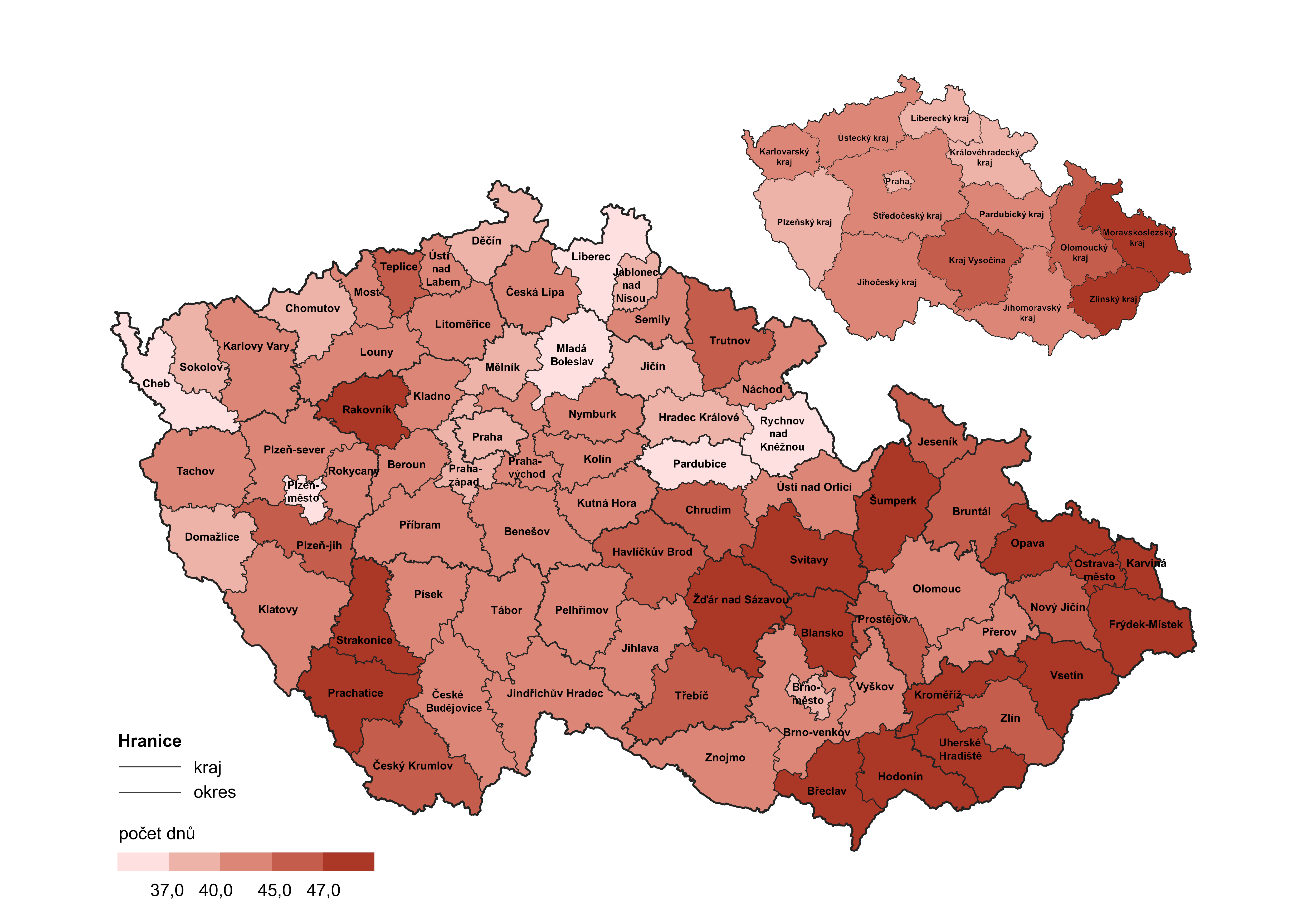 Tab. 2.6: Průměrná délka trvání dočasné pracovní neschopnosti podle krajů ČR, 2009–2019Zdroj: ČSÚOsoby samostatně výdělečně činné (OSVČ) nastupují do pracovní neschopnosti méně často než zaměstnanci (14 případů na 100 nemocensky pojištěných OSVČ v roce 2019). Pokud jsou však ze zdravotních důvodů z výkonu práce indisponováni, průměrná délka jejich pracovní neschopnosti značně převyšuje ostatní sledované kategorie zaměstnanců podle velikosti subjektů (viz graf 2.11).Dočasná pracovní neschopnost OSVČ v roce 2019 trvala průměrně 104 dní. Dokonce doba pracovní neschopnosti OSVČ z důvodu nemoci (105,6 dne) převyšuje délku pracovní neschopnosti z důvodu pracovního či jiného úrazu, což je přesně naopak než u všech kategorií velikosti podniku. Delší doba trvání pracovní neschopnosti u OSVČ může souviset se skutečností, že tato skupina pojištěnců v době prvních 14 dní trvání pracovní neschopnosti není finančně zabezpečena jako ostatní pojištěnci, je jim vypláceno až nemocenské od 15. dne. Vzhledem k tomuto faktu pak krátkodobé případy lehčích forem nemocí neřeší pracovní neschopností, tu si nechají vystavit až při onemocnění vážnější chorobou, která si pak vyžádá dlouhodobější pracovní neschopnost.U ostatních pracovníků zaměstnaných ve všech velikostních skupinách subjektů (definovaných podle počtu zaměstnanců) délka pracovní neschopnosti nepřesáhla 50 dnů. Nejdelší byla v malých subjektech do 49 zaměstnanců (47,5 dne). V ostatních velikostních kategoriích zaměstnavatelů se tato hodnota pohybovala okolo 40 dnů.Graf 2.11: Průměrná délka trvání dočasné pracovní neschopnosti podle velikosti subjektu a příčiny, 2019Zdroj: ČSÚ4.2.3 Průměrné procento dočasné pracovní neschopnosti a průměrný denní stav dočasně práce neschopnýchNejkomplexnějším ukazatelem statistiky pracovní neschopnosti pro nemoc a úraz je průměrné procento dočasné pracovní neschopnosti. Zohledňuje jak celkový počet případů pracovní neschopnosti (jak často lidé do pracovní neschopnosti nastupují), tak i průměrné trvání jednoho případu pracovní neschopnosti (jak dlouho v pracovní neschopnosti setrvávají). Statistiky pak doplňuje ještě další relativní ukazatel – průměrný denní stav dočasně práce neschopných, který nám říká, kolik osob průměrně denně chybělo na pracovišti v důsledku dočasné pracovní neschopnosti pro nemoc a úraz.Průměrné procento dočasné pracovní neschopnosti – ukazatel udává, kolik ze 100 nemocensky pojištěných je průměrně každý den v pracovní neschopnosti pro nemoc či úraz.Způsob výpočtu:Průměrné procento dočasné pracovní neschopnosti = počet kalendářních dnů dočasné pracovní neschopnosti x 100 / (průměrný počet osob nemocensky pojištěných x počet kalendářních dnů ve sledovaném období).Průměrný denní stav dočasně práce neschopných – ukazatel vyjadřuje průměrný počet nemocensky pojištěných, kteří byli ve sledovaném období (roce) denně nepřítomni v práci z důvodů pracovní neschopnosti. Způsob výpočtu:Průměrný denní stav práce neschopných = kalendářní dny dočasné pracovní neschopnosti / počet kalendářních dnů ve sledovaném období.Hodnota ukazatele průměrné procento dočasné pracovní neschopnosti se na počátku devadesátých let pohybovala okolo 5 %, následně se postupně zvyšovala až do roku 2003, kdy dosáhla svého maxima 6,8 %. V souvislosti s postupnými legislativními změnami zpřísňujícími čerpání nemocenských dávek začaly hodnoty ukazatele od roku 2006 postupně klesat téměř až na polovinu hodnoty z roku 2003 (na 3,5 % v roce 2012). Počínaje rokem 2013 nastal obrat vycházející zřejmě ze skutečnosti, že soubor nemocensky pojištěných osob přivykl přísnějším legislativním podmínkám čerpání nemocenských dávek a hodnota analyzovaného ukazatele se začala opět zvyšovat. Svůj podíl na růstu může mít i stárnutí populace a zvyšování průměrného věku zaměstnanců. V roce 2015 překročila úroveň průměrného procenta pracovní neschopnosti 4 % a v roce 2019 dosáhla 4,7 % (v případě mužů 4,3 % a žen 5,2 %).Graf 2.12: Průměrné procento dočasné pracovní neschopnosti podle odvětví (sekce CZ-NACE), 2019Zdroj: ČSÚ Nejvyšší průměrné procento dočasné pracovní neschopnosti z hlediska odvětvové činnosti bylo zaznamenáno ve Zpracovatelském průmyslu (6,2 %). Jinými slovy, v průměru 6 % pojištěnců pracujících ve Zpracovatelském průmyslu bylo denně v pracovní neschopnosti. Další odvětví s vyšším podílem osob dočasně práce neschopných byla Těžba a dobývání (6,0 %), Administrativní a podpůrné činnosti (5,8 %) a Zemědělství, lesnictví a rybářství (5,4 %). Naopak nejméně pracovníků v pracovní neschopnosti ze 100 pojištěnců bylo denně evidováno v odvětví Informační a komunikační činnosti (1,9), Profesní vědecké činnosti (2,5) a Činnosti v oblasti nemovitostí (2,6). Podrobněji viz graf 2.12 a tabulka 2.7.Tab. 2.7: Průměrné procento dočasné pracovní neschopnosti podle odvětví (sekce CZ-NACE), 
2009–2019Zdroj: ČSÚZ regionálního pohledu zaznamenal nejvyšší hodnotu průměrného procenta pracovní neschopnosti Moravskoslezský (5,8 %) a Zlínský kraj (5,6 %). Hl. m. Praha díky nejnižšímu počtu případů na 100 pojištěnců a díky krátké průměrné době trvání těchto pracovních neschopností zaujímá nejnižší procento práce neschopných na 100 pojištěnců denně. Zatímco hodnoty všech ostatních 13 krajů se nachází v rozmezí 
4,6–5,8 %, ukazatel v Praze v roce 2019 dosáhl hodnoty pouze 3,6 %. Toto výsadní postavení si kraj hl. m. Praha drží už řadu let, jak je zřejmé z tabulky 2.8.Podle detailnějšího územního členění se okresem s nejvyšším průměrným procentem dočasné pracovní neschopnosti v roce 2019 opět staly Prachatice (6,8 %), následované okresy Břeclav (6,7 %) a Karviná (6,6 %). Nejnižší hodnotu průměrného procenta pracovní neschopnosti vykazovaly stejně jako v předchozích letech okresy Jeseník (2,5 %) a již zmíněná Praha (3,6 %). Hodnotu ukazatele pod hranicí 4 % zaznamenaly ještě okresy Brno-město (3,6 %) a Mělník (necelá 4 %). Podrobné informace za celou Českou republiku nabízí kartogram 2.2.Graf 2.13: Průměrné procento dočasné pracovní neschopnosti podle krajů ČR, 2019Zdroj: ČSÚKartogram 2.2: Průměrné procento dočasné pracovní neschopnosti v okresech a krajích ČR, 2019Zdroj: ČSÚ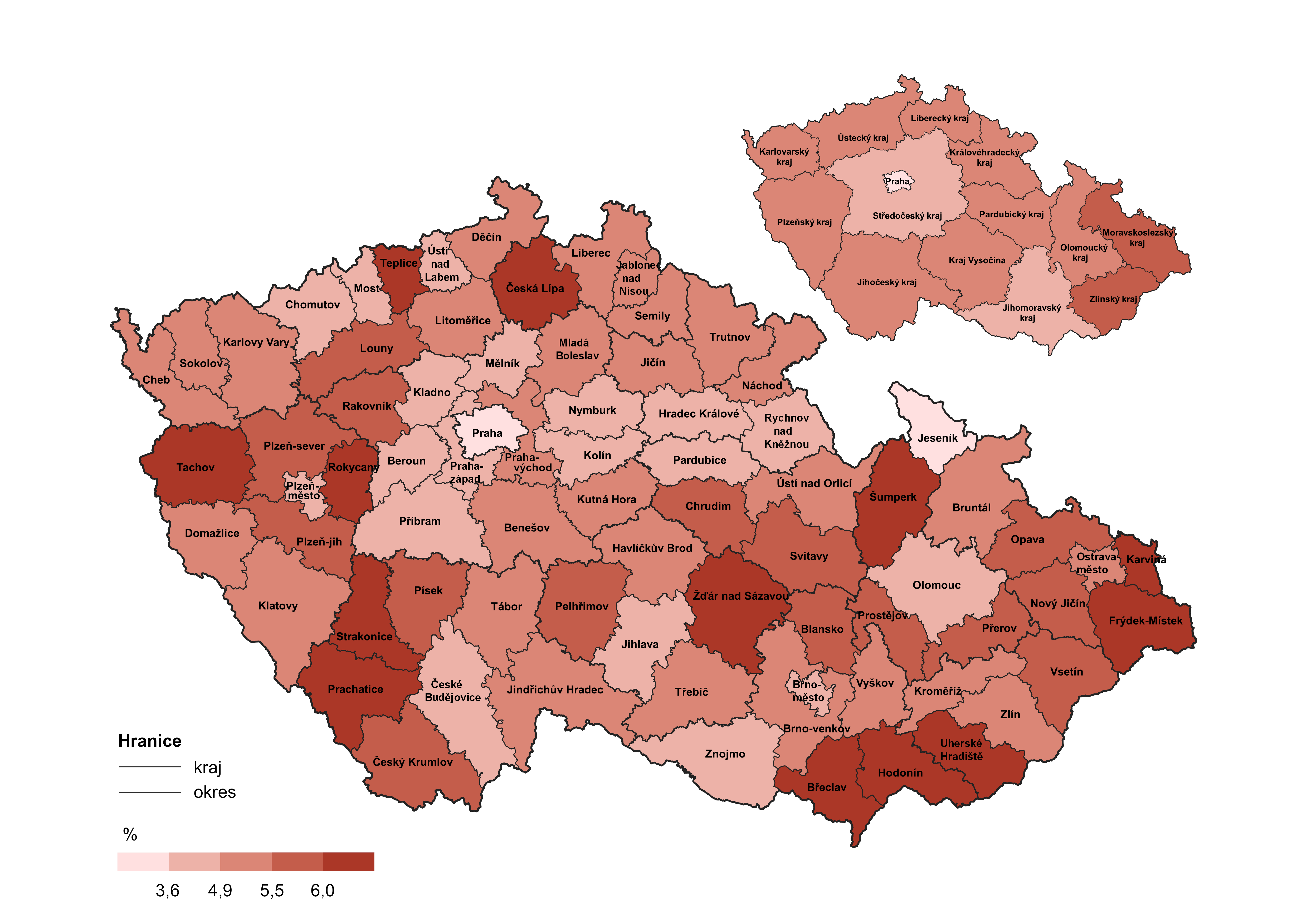 Obdobný ukazatel jako průměrné procento dočasné pracovní neschopnosti, avšak v absolutním vyjádření představuje průměrný denní stav dočasně práce neschopných. Říká, kolik nemocensky pojištěných osob bylo ve sledovaném období (zde roce) průměrně denně nepřítomno v práci z důvodu pracovní neschopnosti pro nemoc a úraz.Tab. 2.8: Průměrné procento dočasné pracovní neschopnosti podle krajů ČR, 2009–2019Zdroj: ČSÚV roce 2019 kvůli dočasné pracovní neschopnosti způsobené nemocí či úrazem denně chybělo na pracovištích 222 479 nemocensky pojištěných osob. Oproti předchozímu roku, kdy hodnota činila 211 391 pojištěnců, se jedná o 5% nárůst (o 11,1 tis. více). Pro nemoc bylo v neschopnosti 191 514 pojištěnců, v důsledku pracovního úrazu 6 939 a následkem ostatních úrazů 24 027 nemocensky pojištěných. Nejvíce pojištěnců (76 900 osob) chybělo ve Zpracovatelském průmyslu, kde jich také nejvíce pracuje, dále v odvětví Velkoobchod a maloobchod, opravy a údržba motorových vozidel (30 684 osob), zatímco nejméně pojištěnců v odvětví Výroba a rozvod elektřiny, plynu, tepla a klimatizovaného vzduchu (1 179 osob) a Činnosti v oblasti nemovitostí (1 797). Tyto hodnoty jsou do značné míry ovlivněné tím, jaký podíl zaujímá daná sekce v národním hospodářství a kolik zaměstnává osob.Tab. 2.9: Průměrný denní stav dočasně práce neschopných, 2009–2019 (v tis.)Zdroj: ČSÚVývoj hodnot ukazatele průměrný denní stav dočasně práce neschopných v posledních deseti letech je zřejmý z tabulky 2.9. Zatímco před deseti lety bylo 88 % osob v pracovní neschopnosti indisponováno z důvodu nemoci, v roce 2019 to bylo 86 %. Naopak vzrostl podíl osob, které byly v pracovní neschopnosti pro mimopracovní úraz, z necelých 8 % v roce 2009 na 11 % v roce 2019.4.3 Ukončené případy dočasné pracovní neschopnostiZatímco doposud se analýza týkala nově hlášených případů dočasné pracovní neschopnosti (kapitola 4.2), jak data zpracovává ČSÚ z evidence ČSSZ, jiný pohled nabízí data o ukončených případech pracovní neschopnosti přímo publikovaná ČSSZ. Rozdíly v počtech nově hlášených a ukončených případů dočasné pracovní neschopnosti jsou dány odlišnou metodikou sběru dat. Trendy vývoje těchto ukazatelů jsou však konzistentní.Na rozdíl od statistik nově hlášených případů dočasné neschopnosti, ČSSZ publikuje statistiku dočasné pracovní neschopnosti z pohledu případů ukončených ve sledovaném roce. Některé případy vzniklé na konci roku jsou tak v závislosti na délce jejich trvání evidovány až ve zpracování dat roku následujícího. Pro zpestření pohledu na statistiku nemocnosti byla vybraná data z tohoto zdroje využita v této kapitole. Statistiky ukončených případů jsou k dispozici v třídění z pohledu pojištěnce, nikoliv zaměstnavatele, jak bylo dosud prezentováno a jak uvádí ČSÚ. ČSSZ třídí data např. podle věku dočasně práce neschopných, délky trvání případů či skupin diagnóz.Ukončené případy pracovní neschopnosti – zahrnují veškerá onemocnění a úrazy, které zapříčinily alespoň jednodenní pracovní neschopnost u nemocensky pojištěných osob ukončenou v daném roce. Nezahrnuje tedy onemocnění a úrazy, u nichž pracovní neschopnost přesahovala do dalšího roku, ani ty případy, kdy nebylo vystaveno „Rozhodnutí o dočasné pracovní neschopnosti“.ČSSZ za rok 2019 evidovala 1 832 412 ukončených případů dočasné pracovní neschopnosti, což je o 3,4 % více než v roce 2018. Tab. 3.1: Ukončené případy dočasné pracovní neschopnosti a průměrná délka jejich trvání podle věkových skupin a pohlaví, 2019Zdroj: ČSSZCelková prostonaná doba v roce 2019 činila 75 058 722 dnů, což je o 5 mil. dnů více než v předešlém roce. Jeden případ dočasné pracovní neschopnosti trval v průměru 41,0 dnů. Nejdelší dobu pracovní neschopnosti si vyžádaly nemoci a úrazy v Moravskoslezském kraji, a sice v průměru 49,7 dne na 1 případ a ve Zlínském kraji 49,1 dne na 1 pracovní neschopnost.Doba, kterou si pracovní neschopnost vyžádala, rostla s věkem (viz tab. 3.1), a to od 17,9 dne ve věkové skupině osob mladších 20 let až po 66,9 dne ve věkové skupině 60letých a starších. To je způsobeno zejména poklesem počtu krátkodobých případů pracovní neschopnosti pro nemoci dýchací soustavy a naopak nárůstem dlouhodobých případů pracovní neschopnosti pro nádorová onemocnění a nemoci oběhové soustavy se zvyšujícím se věkem.Pracovní neschopnost plyne z různých příčin a statistiky ČSSZ nabízí přehled ukončených případů pracovní neschopnosti podle diagnóz. Nejčastějším důvodem pracovní neschopnosti zůstávají nemoci dýchací soustavy, které v roce 2019 způsobily 37 % všech případů. Z nemocí této skupiny jsou neschopenky vystavovány zejména kvůli akutní infekci dýchacích cest či chřipce. Na druhou stranu, onemocnění dýchací soustavy tvořila pouze 14 % (10,4 mil. dnů) z celkového počtu prostonaných dnů, což znamená v průměru nejkratší dobu pracovní neschopnosti ze všech skupin diagnóz, a sice 15,5 dne na 1 případ.Druhou nejčastější příčinu pracovní neschopnosti představovaly nemoci pohybové soustavy, které v roce 2019 tvořily pětinu všech případů pracovní neschopnosti. Tyto nemoci se vyznačují poměrně dlouhou délkou trvání jednoho případu – v průměru více než 2 kalendářní měsíce (66 dnů) na 1 případ. Na celkovém počtu prostonaných dnů se tato kategorie podílela třetinou (23,7 mil. dnů), což je dlouhodobě nejvyšší podíl. Z nemocí pohybové soustavy zapříčiňují pracovní neschopnost nejčastěji onemocnění páteře.Další častou příčinou pracovní neschopnosti s 11% podílem na všech případech byly úrazy a otravy. Průměrná délka trvání pracovní neschopnosti byla v případě této skupiny nemocí 53 dnů a celkový počet prostonaných dní činil 10,6 mil., což představovalo druhou nejvyšší hodnotu ze všech skupin diagnóz.Graf 3.1: Struktura ukončených případů dočasné pracovní neschopnosti podle skupin diagnóz, 2019Zdroj: ČSSZNejdelší průměrná délka trvání pracovní neschopnosti byla v roce 2019 evidována u tuberkulózy (189 dnů). Další skupinou diagnóz, která je doprovázena dlouhou pracovní neschopností, jsou zhoubné novotvary (181 dnů). V roce 2019 trvala pracovní neschopnost u této skupiny nemocí 173 dní u mužů, zatímco u žen 187. Nemoci spojené s těhotenstvím, porodem a šestinedělím si vyžádaly v průměru 100 dní v pracovní neschopnosti.Z hlediska pohlaví je výskyt pracovní neschopnosti četnější u žen, v roce 2019 ženy ukončily 970 tis. případů pracovní neschopnosti, muži 862 tis. neschopenek. Pracovní neschopnost u žen také trvala v průměru o 4 dny déle než u mužů. Tento rozdíl přetrvává dlouhodobě a je dán zejména indispozicemi spojenými s těhotenstvím. Výraznější rozdíl v trvání pracovní neschopnosti podle pohlaví se objevuje i u dalších diagnóz. Ženy byly v roce 2019 v pracovní neschopnosti z důvodu duševního onemocnění téměř 2krát častěji než muži. Muži jsou naopak náchylnější na nemoci oběhové soustavy a mnohem častěji než ženy jsou v pracovní neschopnosti pro úrazy a otravy.Tab. 3.2: Ukončené případy dočasné pracovní neschopnosti a průměrná délka jejich trvání podle skupin diagnóz a pohlaví, 2019Zdroj: ČSSZ4.4 Výdaje na nemocenskéSystém nemocenského pojištění je určen pro výdělečně činné osoby, které při ztrátě příjmu v případech tzv. krátkodobých sociálních událostí zabezpečuje peněžitými dávkami nemocenského pojištění.Z nemocenského pojištění se poskytuje 6 peněžitých dávek, a to:    Nemocenské    Peněžitá pomoc v mateřství    Ošetřovné    Vyrovnávací příspěvek v těhotenství a v mateřství    Dávka otcovské poporodní péče (tzv. otcovská)    Dlouhodobé ošetřovnéVýše dávek nemocenského pojištění závisí na dosahovaném výdělku, redukčních hranicích pro redukci denního vyměřovacího základu, redukci mezi jednotlivými redukčními hranicemi a na procentní sazbě pro jednotlivé dávky.Všechny dávky nemocenského pojištění vyplácí okresní správa sociálního zabezpečení a hradí se ze státního rozpočtu (z příjmů z pojistného). Dávky nemocenského pojištění se vyplácejí za kalendářní dny.OSVČ a zahraniční zaměstnanci, pokud si platí pojistné na nemocenské pojištění, mají nárok jen na nemocenské, peněžitou pomoc v mateřství, otcovskou a dlouhodobé ošetřovné.Nemocenské – je základní peněžitou dávkou systému nemocenského pojištění. Na nemocenské má nárok pojištěnec, který je uznán ošetřujícím lékařem dočasně práce neschopným, a to od 15. kalendářního dne trvání dočasné pracovní neschopnosti do konce dočasné pracovní neschopnosti, maximálně však 380 kalendářních dnů počítaných od vzniku dočasné pracovní neschopnosti.V roce 2019 bylo pojištěncům vyplaceno nemocenské v celkové hodnotě 26,7 mld. Kč, což představuje téměř 69% podíl celkových výdajů na dávky systému nemocenského pojištění. Meziročně vzrostly výdaje na nemocenské o 4 mld. Kč, tj. o 17,6 %. Jen pro srovnání mezi rokem 2017 a 2018 vzrostly výdaje o 24 %. V absolutní hodnotě však výdaje za nemocenské v roce 2019 nepřekonaly objem vyplacených prostředků v roce 2007, kdy činily téměř 27,8 mld. Kč.Za nárůstem výdajů stojí zejména růst mezd a nárůst počtu proplácených dnů. Výše průměrné denní dávky nemocenského v roce 2019 činila 491 Kč. V předchozím roce byla vyplácená denní dávka v průměru 447 Kč, což je o 10 % méně.V roce 2017 bylo přijato několik významných legislativních opatření v oblasti nemocenského pojištění s účinností od roku 2018, která zásadním způsobem ovlivnila jeho finanční bilanci. Jednalo se o zvýšení nemocenského od 31. kalendářního dne DPN nebo karantény z 60 % na 66 % redukovaného denního vyměřovacího základu a od 61. kalendářního dne DPN nebo karantény z 60 % na 72 % redukovaného denního vyměřovacího základu s účinností od 1. ledna 2018 a dále o rozšíření okruhu dávek poskytovaných z nemocenského pojištění o novou dávku otcovské poporodní péče (tzv. „otcovská“) s účinností od 1. února 2018 a dávku dlouhodobého ošetřovného s účinností od 1. června 2018.K nejdramatičtějším změnám v úrovni výdajů na nemocenské došlo v roce 2009 v souvislosti s legislativní úpravou nemocenského pojištění. Nový zákon o nemocenském pojištění znatelně snížil výši dávek nemocenského pojištění a zejména stanovil, že po dobu prvních 14 dnů pracovní neschopnosti je zaměstnanec zabezpečen náhradou mzdy nebo platu, kterou mu poskytuje zaměstnavatel (do 1. 7. 2019 s výjimkou prvních 3 pracovních dnů). Poskytování náhrady mzdy nebo platu zaměstnavatelem bylo přijetím úsporných opatření v letech 2011 až 2013 dočasně prodlouženo z prvních 14 na 21 dnů pracovní neschopnosti. V důsledku těchto legislativních změn došlo k rapidnímu poklesu nemocnosti, což rovněž mělo vliv na pokles výdajů na nemocenské. V roce 2013 byly výdaje o více než 10 mld. Kč nižší než před zákonnou úpravou v roce 2008.Podrobnější informace k výdajům na nemocenské a dalším dávkám, které jsou poskytovány ze systému nemocenského pojištění, naleznete na internetových stránkách MPSV v analýze Informace o vyplacených dávkách resortu MPSV ČR.Tab. 4.1: Výdaje na dávky nemocenského pojištění, 2009–2019 (v mld. Kč)Zavedení dávky otcovské poporodní péče, tzv. "otcovská" – účinnost od 1. února 2018Zavedení dávky dlouhodobé ošetřovné – účinnost od 1. června 2018Zdroj: ČSSZJiž od roku 2007 postupně klesal objem vyplacených dávek nemocenského až do roku 2012 (celkem o 16,4 mld. Kč), kdy dosáhl pouze 41 % objemu nemocenského vyplaceného v roce 2007. V posledních pěti letech dochází k nárůstu objemu vyplacených dávek nemocenského, od roku 2017 rostl daleko dynamičtěji. Za poslední dva roky se výdaje zvýšily o 8,4 mld. Kč, tj. o 46 %.Graf 4.1: Výdaje na nemocenské a průměrné procento dočasné pracovní neschopnosti, 2009–2019 (v mld. Kč a v %)Zdroj: ČSSZ, ČSÚ4.5 Pracovní úrazyV oblasti pracovní úrazovosti ukládá česká i evropská legislativa zaměstnavatelům řadu povinností související s evidencí, hlášením a objasněním příčin a okolností vzniku každého pracovního úrazu. Pracovní úraz – pracovním úrazem se rozumí poškození zdraví nebo smrt zaměstnance, došlo-li k nim nezávisle na jeho vůli krátkodobým, náhlým a násilným působením zevních vlivů při plnění pracovních úkolů nebo v přímé souvislosti s ním (viz § 271k odst. 1 až 3 zákona č. 262/2006 Sb., zákoník práce, ve znění pozdějších předpisů).Smrtelný pracovní úraz – je takové poškození zdraví, na jehož následky úrazem postižený zaměstnanec nejpozději do 1 roku zemřel.Závažný pracovní úraz – je takové poškození zdraví, trvá-li hospitalizace úrazem postiženého zaměstnance déle než 5 dnů.Pracovní úrazy s pracovní neschopností delší než 3 dny – ukazatel zahrnuje případy pracovních úrazů, které měly za následek pracovní neschopnost delší než tři kalendářní dny. Do těchto tří dnů se nezapočítává den, ve kterém k úrazu došlo.Ohlášení pracovního úrazu místně příslušnému Oblastnímu inspektorátu práce (OIP) podléhá smrtelný pracovní úraz a pracovní úraz s hospitalizací delší než 5 dnů (tzv. závažný pracovní úraz) nebo lze-li vzhledem k povaze zranění takovou dobu hospitalizace předpokládat. Vyhotovit záznam o úrazu (vč. případného hlášení změn) a zaslat jej na místně příslušný OIP je zaměstnavatel povinen u smrtelného úrazu, závažného úrazu i u pracovního úrazu s pracovní neschopností delší než 3 dny. V závislosti na druhu a okolnostech vzniku pracovního úrazu se pracovní úraz ohlašuje a záznam o něm se zasílá ještě na další stanovené orgány a instituce. Evidenci všech úrazů, tedy i takových, kterými nebyla způsobena pracovní neschopnost nebo jimi byla způsobena pracovní neschopnost nepřesahující 3 kalendářní dny, je zaměstnavatel povinen vést v knize úrazů.Absolutní počet nově hlášených případů dočasné pracovní neschopnosti pro pracovní úraz meziročně poklesl ze 46 223 případů v roce 2018 na případů 44 552 v roce 2019 (tj. o 3,6 %). Z tohoto celkového počtu bylo 43 959 případů (98,7 %) pracovních úrazů s pracovní neschopností delší než 3 kalendářní dny (tedy těch, které podléhají povinnosti vyhotovit záznam o úrazu a zaslat jej OIP). Nadále se v této kapitole budeme věnovat této skupině pracovních úrazů.V pracovní úrazovosti je dlouhodobě patrný rozdíl mezi pohlavími, muži zde výrazně dominují. Z celkového počtu pracovních úrazů připadaly v roce 2019 na muže dvě třetiny (v roce 2009 dokonce 71,6 %) pracovních úrazů, což je dáno zejména odlišnou strukturou zaměstnanosti žen a mužů. V odvětvích rizikovějších na pracovní úrazy jako je např. Těžba a dobývání, Zpracovatelský průmysl, Stavebnictví, Doprava a skladování mezi zaměstnanci převládají muži. Ještě výraznější rozdíl hodnot mezi pohlavími lze vidět u smrtelných pracovních úrazů. V roce 2019 se muži se podíleli na smrtelných úrazech z 95 %. Oproti předchozímu roku došlo k poklesu smrtelných pracovních úrazů ze 123 na 92, tj. o 25 %. Muži zaznamenali 87 smrtelných pracovních úrazů, což je meziročně o 30 méně.Tab. 5.1: Pracovní úrazy podle pohlaví, 2009–2019Zdroj: ČSÚ, SÚIPZa posledních deset let došlo k celkovému poklesu počtu pracovních úrazů s DPN delší než 3 dny o 10 %, výraznější byl pokles u mužů (o 15 %) než u žen (o 4 %). Rozdíl dynamiky poklesu u obou pohlaví má na svědomí již zmíněná změna zastoupení mužů a žen na celkové pracovní úrazovosti v čase. Nutno podotknout, že počet pracovních úrazů ve sledovaném období se nesnižoval proporcionálně, pokles byl zastaven v roce 2013 a od roku 2014 dochází k mírnému meziročnímu nárůstu počtu pracovních úrazů, který v roce 2018 opět vystřídal pokles. Podobný vývojový trend má i relativní ukazatel počtu pracovních úrazů s DPN delší než 3 dny na 100 000 nemocensky pojištěných osob (viz graf 5.1).Graf 5.1: Pracovní úrazy s pracovní neschopností delší než 3 dny na 100 tis. pojištěnců, 2009–2019Zdroj: ČSÚV absolutním vyjádření nejvíce pracovních úrazů s DPN delší než 3 dny se v roce 2019 událo ve Zpracovatelském průmyslu (18 044 případů), následují odvětví Velkoobchod a maloobchod, opravy a údržba motorových vozidel (5 245 případů) a Doprava a skladování (4 427 případů). Pokud však zohledníme zaměstnanost v jednotlivých odvětvích a použijeme relativní ukazatel vztažený na 100 tis. pojištěnců, nejrizikovějším odvětvím je Zemědělství, lesnictví a rybářství (2 239 pracovních úrazů na 100 tis. pojištěnců), dále odvětví Zásobování vodou, činnosti související s odpadními vodami, odpady a sanacemi (1 815), Těžba a dobývání (1 589), Doprava a skladování (1 472) a teprve poté následuje Zpracovatelský průmysl (1 463). Průměrně na 100 tisíc pojištěnců připadalo 929 pracovních úrazů s pracovní neschopností delší než 3 dny. Nejméně rizikovými se jeví odvětví Informační a komunikační činnosti s 91 pracovními úrazy a Peněžnictví a pojišťovnictví s 99 pracovními úrazy, které si vyžádaly 3denní a delší pracovní neschopnost v přepočtu na 100 tis. pojištěnců.Graf 5.2: Pracovní úrazy s pracovní neschopností delší než 3 dny na 100 tis. pojištěnců podle odvětví (sekce CZ-NACE), 2019Zdroj: ČSÚZ pohledu územního členění bylo v roce 2019 nejvíce případů pracovních úrazů s pracovní neschopností delší než 3 kalendářní dny na 100 tis. nemocensky pojištěných osob hlášeno v kraji Vysočina (1 414), Jihočeském (1 387) a Plzeňském kraji (1 299). Následují Ústecký kraj s 1 220 případy a Královéhradecký kraj s 1 215 případy na 100 tis. pojištěnců. Nejméně neschopností pak bylo hlášeno v Hlavním městě Praze (544), tedy více než 2,5krát méně než na Vysočině. Klíčovým faktorem ovlivňujícím tuto skutečnost je odvětvová struktura v jednotlivých krajích. Zatímco v Praze je vysoký podíl zaměstnaných pracujících ve službách, nejen na Vysočině, ale i ve zbylých krajích je tento podíl výrazně nižší. Pod hranicí republikového průměru (929 úrazů na 100 tis. nemocensky pojištěných osob) se nachází kraje s největšími českými městy. Kromě již zmiňované Prahy také Moravskoslezský (922 úrazů) a Jihomoravský kraj (846 úrazů). Ve dvou krajích, které vykazovaly nejvyšší počet pracovních úrazů, je z celé republiky nejvyšší podíl pojištěnců v sekci Zemědělství, lesnictví, rybářství, které je z hlediska úrazovosti nejrizikovější. Na Vysočině představoval podíl pojištěnců v tomto odvětví 6 %, v Jihočeském kraji 5 %. Celorepublikový průměr přitom činil 2 %.Rozdíly výskytu pracovních úrazů podle územního členění jsou tedy do značné míry ovlivněny strukturou zaměstnanosti, charakterem převažující ekonomické činnosti a mírou nezaměstnanosti v daném regionu. Je nutné připomenout i metodiku zpracování dat, kdy rozdělení do krajů vychází z údaje o sídle útvaru, který vede evidenci mezd zaměstnavatele osoby v pracovní neschopnosti pro pracovní úraz.Graf 5.3: Pracovní úrazy s pracovní neschopností delší než 3 dny na 100 tis. pojištěnců podle krajů ČR, 2019Zdroj: ČSÚZ pohledu velikosti podniku se v roce 2019 nejvíce pracovních úrazů s pracovní neschopností delší než 3 dny událo u zaměstnavatelů s 500 a více zaměstnanci – 13 480 případů (31% podíl na celkové hodnotě), následovaly podniky mající do 50 zaměstnanců – 11 073 případů (25% podíl). To je dáno faktem, že v těchto typech podniků je zaměstnáno nejvíce pojištěnců. V případě relativního ukazatele je situace odlišná – nejvíce pracovních úrazů s pracovní neschopnosti delší než 3 dny na 100 tis. pojištěnců hlásily podniky se 100–249 zaměstnanci (1 275 případů), nejméně případů pak zaznamenáváme u osob samostatně výdělečně činných (222 případů).4.6 Evropská statistika pracovních úrazů (ESAW)Evropská statistika pracovních úrazů – systém ESAW (European Statistics on Accidents at Work) – umožňuje sledovat pracovní úrazovost na základě jednotné metodiky, kterou připravil Eurostat. Hlavním cílem je snížit jak výskyt pracovních úrazů, tak dopady s nimi spojené (sociální problémy, ekonomické ztráty). Projekt ESAW přispívá na evropské úrovni svými výsledky významnou měrou k hlavnímu cíli statistiky pracovních úrazů, tj. vytvoření dostatečného objemu údajů o pracovní úrazovosti, na jejichž základě je zvyšována bezpečnost a ochrana zdraví při práci prostřednictvím účinných opatření, která umožňují aktivním způsobem předcházet pracovním úrazům, a tak snižovat jejich počet.Rámcová směrnice 89/391/EHS týkající se opatření pro zlepšení bezpečnosti a ochrany zdraví zaměstnanců při práci zavedla povinnost pro zaměstnavatele vést seznam pracovních úrazů, které měly za následek pracovní neschopnost delší než 3 pracovní dny a vypracovávat v souladu s vnitrostátními právními předpisy nebo zvyklostmi zprávy o pracovních úrazech, které utrpěli jeho zaměstnanci. Na tomto základě byl v roce 1990 zahájen projekt evropské statistiky pracovních úrazů s cílem harmonizovat údaje o všech pracovních úrazech, které měly za následek více než třídenní pracovní neschopnost. Nařízení Evropského parlamentu a Rady (ES) č. 1338/2008 ze dne 16. prosince 2008 o statistice Společenství v oblasti veřejného zdraví a bezpečnosti a ochrany zdraví při práci stanoví povinnost poskytovat statistiky pracovních úrazů Komisi (Eurostatu). V České republice byl rozhodnutím Ministerstva práce a sociálních věcí pověřen Státní úřad inspekce práce zpracováním Zprávy o pracovní úrazovosti v České republice a správou databáze statistických údajů o pracovních úrazech ve formátu ESAW k zaslání do Eurostatu. Státní úřad inspekce práce (SÚIP) úzce spolupracuje v této oblasti s Českým báňským úřadem (ČBÚ) a ČSÚ.Statistiky se Eurostatu poskytují každoročně a předkládají se nejpozději 18 měsíců po skončení referenčního roku. Eurostat zveřejňuje na svých stránkách výsledky zpracování dat za členské země EU, a to podle závažnosti pracovního úrazu samostatně za smrtelné pracovní úrazy a za ostatní pracovní úrazy, které mají za následek pracovní neschopnost delší než 3 pracovní dny. K dispozici jsou dva základní ukazatele 
– absolutní ukazatel počtu pracovních úrazů a relativní ukazatel standardizovaná míra výskytu. Data jsou tříděna podle pohlaví, věku, zaměstnání pojištěnce, ekonomické činnosti zaměstnavatele a dalších kritérií. Míra výskytu (četnost) – ukazatel vyjadřuje počet pracovních úrazů na 100 000 zaměstnaných osob. Samostatné míry výskytu se počítají u smrtelných pracovních úrazů a pracovních úrazů, které mají za následek pracovní neschopnost delší než 3 pracovní dny. Způsob výpočtu:Míra výskytu = počet úrazů (smrtelných nebo ostatních) / počet zaměstnaných osob ve sledované populaci x 100 000.Standardizovaná míra výskytu – standardizovaný počet pracovních úrazů na 100 000 zaměstnaných osob, spočívající v použití stejné (standardizované) váhy v každém odvětví v každé zemi, jako je celková v rámci EU („standardizovaná“ míra úrazovosti). Použití standardizovaného ukazatele řeší problém častějšího výskytu pracovních úrazů v některých zaměstnáních v závislosti na vyšším podílu vysoce rizikových odvětví v průmyslové struktuře země.Pro mezinárodní srovnání za členské státy EU byl v této publikaci použit relativní ukazatel – standardizovaná míra výskytu pracovních úrazů na 100 tis. zaměstnaných osob, který je pro srovnání zemí různé velikosti vhodnějším ukazatelem než ukazatel absolutní. Navíc ošetřuje problém rozdílné odvětvové struktury v jednotlivých zemích. Pro zachycení vývoje míry úrazovosti v jednotlivých členských zemích EU byly využity údaje za roky 2010–2017.Je nutné však upozornit na skutečnost, že vnitrostátní legislativa nebo zvyklosti v oblasti pracovní úrazovosti se mohou v jednotlivých zemích poměrně značně lišit, a tak i data předávaná do Eurostatu, přes veškerou snahu statistiků o harmonizaci a standardizaci, nemusí být zcela srovnatelná.Co se týče pracovních úrazů, které si vyžádaly pracovní neschopnost delší než 3 pracovní dny, se Česká republika s hodnotou 884 pracovních úrazů na 100 tis. zaměstnaných osob v roce 2017 řadila na 17. místo v rámci EU28. Nejvyšší míra pracovní úrazovosti je podle Eurostatu dlouhodobě v Portugalsku, Francii a ve Španělsku. V roce 2017 činila více než 3,2 tis. pracovních úrazů na 100 tis. zaměstnaných osob. Okolo hodnoty 2 tis. pracovních úrazů se pohybovalo Lucembursko, Rakousko, Německo a Belgie. Nejnižší míra pracovní úrazovosti (pod hranicí 500 pracovních úrazů) byla v roce 2017 vykazována v Bulharsku, Rumunsku, Řecku, Lotyšsku a Litvě. V Bulharsku bylo na 100 000 zaměstnaných hlášeno pouze 79 pracovních úrazů s pracovní neschopností více než 3 dny, v Rumunsku 92.Graf 6.1: Pracovní úrazy s pracovní neschopností delší než 3 pracovní dny v zemích EU (standardizovaná míra výskytu na 100 000 zaměstnaných osob), 2017 Zdroj: Eurostat (ESAW)Podle informací Eurostatu v zemích s nejvyšší mírou výskytu pracovních úrazů (Portugalsko, Francie a Španělsko) je zavedený systém hlášení úrazů na základě pojištění. Osoba postižená úrazem obdrží při nahlášení úrazu významnou peněžní kompenzaci od pojišťovny. V zemích východní Evropy pracovní úrazovost nejčastěji spadá do systému sociálního zabezpečení. Představiteli takových zemí jsou Slovinsko a Chorvatsko, které však jako jediné z těchto států mají více než 1 000 pracovních úrazů s pracovní neschopností delší než 3 dny na 100 000 zaměstnaných osob. Nejnižší míra v Rumunsku a Bulharsku do značné míry odráží vysoký podíl nenahlášených pracovních úrazů.Vývoj pracovní úrazovosti v posledních letech je v jednotlivých zemích EU odlišný (viz tab. 6.1). Pomineme-li Řecko, kde došlo k přerušení v časové řadě, největší pokles (o 44 %) zaznamenala Malta. Zatímco v roce 2013 připadalo na 100 000 zaměstnaných osob 1 888 pracovních úrazů obnášejících pracovní neschopnost delší než 3 dny, v roce 2017 hodnota poklesla o více než 800 případů na 1 058 úrazů. Naopak největší nárůst za uvedené období byl patrný v Litvě (o 45 %) z 260 případů na 377 pracovních úrazů. V České republice se za 5leté období situace příliš nezměnila, oproti roku 2013 bylo v roce 2017 o 12 pracovních úrazů (vyžadujících neschopenku delší než 3 dny) méně, tj. pokles o 1,3 %.Tab. 6.1: Pracovní úrazy s pracovní neschopností delší než 3 pracovní dny v zemích EU (standardizovaná míra výskytu na 100 000 zaměstnaných osob), 2010–2017Přerušení v časové řaděZdroj: Eurostat (ESAW)V oblasti smrtelných pracovních úrazů se Česká republika s hodnotou 2,1 smrtelných pracovních úrazů na 100 tis. zaměstnaných osob v roce 2017 řadila taktéž na 17. místo v rámci EU28 a dosahovala obdobné úrovně, jako byl celoevropský průměr. Přibližně stejnou hodnotu vykazovalo Řecko. Nejvyšší míra smrtelné pracovní úrazovosti byla podle Eurostatu v Rumunsku (5,7 smrtelných úrazů na 100 tis. zaměstnaných osob), tj. více než 2,5násobek české hodnoty. Vyšší míru smrtelné pracovní úrazovosti (nad hranicí 4 smrtelných úrazů) zaznamenali v Bulharsku a Rakousku. Nejnižší míra smrtelné pracovní úrazovosti byla v roce 2017 na Maltě (0,6). Dalšími státy s hodnotou nižší než 1 smrtelný pracovní úraz na 100 tis. zaměstnaných osob byly Nizozemsko a Kypr.Graf 6.2: Smrtelné pracovní úrazy v zemích EU (standardizovaná míra výskytu na 100 000 zaměstnaných osob), 2017Zdroj: Eurostat (ESAW)Vývoj smrtelné pracovní úrazovosti v posledních pěti letech v jednotlivých zemích EU je patrný z tab. 6.2. Největší pokles byl patrný na ostrovech Kypr – o 77 % a Malta – o 88 %.Tab. 6.2: Smrtelné pracovní úrazy v zemích EU (standardizovaná míra výskytu na 100 000 zaměstnaných osob), 2010–2017Přerušení v časové řaděZdroj: Eurostat (ESAW)4.7 Závěrečné shrnutíPrůměrný počet nemocensky pojištěných v roce 2019 činil 4 732,9 tis. osob. Meziročně tento ukazatel stagnoval. V delším časovém horizontu od roku 2009 však především u žen došlo ke značnému nárůstu, a sice o 330 tisíc nemocensky pojištěných, což souvisí s vyšší mírou zaměstnanosti žen oproti minulosti.Ve srovnání s rokem 2009 se zvýšil počet nemocensky pojištěných téměř o 0,5 mil. Ve Zpracovatelském průmyslu od té doby vzrostl počet nemocensky pojištěných o 99 tis., v odvětví Administrativní a podpůrné činnosti o 85 tis. Naopak sekcemi, které v roce 2019 měly méně pojištěnců než před deseti lety, byly Stavebnictví, Těžba a dobývání a Zemědělství, lesnictví a rybářství.V roce 2019 bylo zaznamenáno 1 914,8 tis. případů pracovní neschopnosti, což je nejvíce za posledních deset let. Oproti roku 2018 přibylo 65,3 tis. případů a v převážné většině (90 % hlášení) se jednalo o neschopenku vydanou z důvodu nemoci.Častěji nastupovaly do pracovní neschopnosti již tradičně ženy. V roce 2019 překročil počet jejich případů milion (1 012,5 tis.).Naopak muži dominovali v evidenci pracovních úrazů, přivodili si dvě třetiny z celkového počtu 45 tis. pracovních úrazů.Ještě výraznější rozdíl hodnot podle pohlaví je patrný u smrtelných pracovních úrazů. Z celkového počtu 92 smrtelných úrazů se 87 z nich přihodilo mužům. Oproti předchozímu roku je počet smrtelných úrazů o 31 nižší.Za 2. polovinu roku 2019 bylo nahlášeno celkem 838,5 tis. případů pracovní neschopnosti pro nemoc. To je o 18 % více v porovnání se stavem za 2. pololetí předchozího roku. Tento nárůst může souviset se zrušením karenční doby od 1. července 2019, kdy je náhrada mzdy zaměstnanci vyplácena již od 1. dne pracovní neschopnosti.Vývoj pracovní neschopnosti je zatížen sezónností. Nejvyšší nárůst počtu hlášení nastává v obdobích chřipkových epidemií začátkem roku. Letní měsíce a doba častějších dovolených s sebou přináší naopak snížení počtu hlášených případů.V roce 2019 bylo v přepočtu na 100 pojištěnců nahlášeno 40,5 případů dočasné pracovní neschopnosti. To je o 1,4 případu více v porovnání s předchozím rokem.Nejvíce nových případů dočasné pracovní neschopnosti na 100 pojištěnců bylo v roce 2019 nahlášeno v subjektech činných v odvětvích Zpracovatelský průmysl (53,9) a Administrativní a podpůrné činnosti (49,7). Nejméně dočasných pracovních neschopností bylo evidováno v odvětví Činnosti v oblasti nemovitostí (18,4).Z pohledu územního členění bylo v roce 2019 nejvíce případů pracovní neschopnosti na 100 pojištěnců hlášeno v Libereckém (49,8) a Plzeňském kraji (46,4). Nejméně nahlášených případů zaznamenala Praha (33,5), Jihomoravský (38,9) a Olomoucký kraj (39,5).Celkově strávili pojištěnci v pracovní neschopnosti 81 205 tis. dnů, což je o 5 % více než v předchozím roce. Zrušení karenční doby od 2. pololetí 2019 se projevilo zvýšením počtu kalendářních dní pracovní neschopnosti zejména pro nemoc. Oproti 2. pololetí roku 2018 narostl počet dní strávených v pracovní neschopnosti pro nemoc o 3 miliony. Průměrná délka trvání pracovní neschopnosti vzrostla ze 41,7 dnů v roce 2018 na 42,4 dne v roce 2019. Ženy strávily na neschopence v průměru 43,6 dne, muži 41,1 dne.Průměrná délka trvání pracovní neschopnosti bývá kratší v prvním pololetí než v pololetí druhém, což je způsobeno velkým počtem krátkodobých pracovních neschopností z důvodu respiračních onemocnění během chřipkových epidemií začátkem roku. V roce 2019, pravděpodobně i vlivem zrušení karenční doby, byla ovšem průměrná délka trvání pracovní neschopnosti v druhém pololetí dokonce o 0,5 dne kratší než v pololetí prvním. To ukazuje na větší výskyt krátkodobých pracovních neschopností v druhém pololetí, než bývalo obvyklé. Nemoc způsobila pracovní neschopnost o průměrné délce 40,9 dne, neschopnost pro pracovní úraz trvala 56,9 dne a z důvodu ostatních úrazů 55,2 dne.Odvětvími s průměrnou délkou trvání dočasné pracovní neschopnosti nad 50 dnů bylo v roce 2019 Zemědělství, lesnictví a rybářství (56,8 dne), Ubytování, stravování a pohostinství (54,4 dne), Stavebnictví (52 dní) a Činnosti v oblasti nemovitostí (50,8 dne). Poloviční doba (25,4 dne) připadala na pracovní neschopnost v odvětví Informační a komunikační činnosti, což představovalo zcela nejnižší hodnotu v rámci národního hospodářství.Nejdelší průměrná délka trvání dočasné pracovní neschopnosti byla zaznamenána na Moravě a ve Slezsku – ve Zlínském (49,6 dnů), Moravskoslezském (48,7 dne) a v Olomouckém kraji (46,1 dne). Regiony s nejkratší délkou trvání pracovní neschopnosti jsou Liberecký kraj (ačkoliv se jedná o kraj s nejvíce nahlášenými případy) a Praha – shodně 38,8 dne.Průměrné procento dočasné pracovní neschopnosti v roce 2019 dosáhlo 4,7 %, čili v průměru 5 % pojištěnců denně bylo v pracovní neschopnosti. V případě mužů činila hodnota 4,3 %, u žen 5,2 %. Průměrné procento se meziročně zvýšilo o 0,2 p. b.Nejvyšší průměrné procento dočasné pracovní neschopnosti z hlediska odvětvové činnosti zaznamenal Zpracovatelský průmysl (6,2 %) a Těžba a dobývání (6,0 %). Naopak nejnižší hodnota byla evidována v odvětví Informační a komunikační činnosti (1,9 %), Profesní vědecké činnosti (2,5 %) a Činnosti v oblasti nemovitostí (2,6 %).Z regionálního pohledu nejvyšší hodnotu průměrného procenta pracovní neschopnosti vykazoval Moravskoslezský (5,8 %) a Zlínský kraj (5,6 %). Praha díky nejnižšímu počtu případů na 100 pojištěnců a díky krátké průměrné době trvání těchto pracovních neschopností zaujímá dlouhodobě nejnižší procento, a sice 3,6 %.V roce 2019 v České republice v důsledku dočasné pracovní neschopnosti způsobené nemocí či úrazem denně chybělo na pracovištích v průměru 222 479 pojištěnců, což bylo ve srovnání s předchozím rokem o 5 % (11,1 tis.) více.Pro nemoc bylo v neschopnosti 191 514 pojištěnců, v důsledku pracovního úrazu 6 939 a následkem ostatních úrazů 24 027 nemocensky pojištěných.Největší absence byla ve Zpracovatelském průmyslu (76 900 osob), dále v odvětví Velkoobchod a maloobchod, opravy a údržba motorových vozidel (30 684 osob). Je to však dáno i významností těchto odvětví, protože dohromady zaměstnávají téměř 40 % všech nemocensky pojištěných osob. Naopak nejméně pojištěnců chybělo v odvětví Výroba a rozvod elektřiny, plynu, tepla a klimatizovaného vzduchu (1 179 osob) a Činnosti v oblasti nemovitostí (1 797).Za rok 2019 bylo pojištěncům vyplaceno nemocenské v celkové hodnotě 26,7 mld. Kč, což představuje téměř 70% podíl celkových výdajů na dávky systému nemocenského pojištění. Meziročně vzrostly výdaje na nemocenské o 4 mld. Kč, tj. o 17,6 %.RokCelkempodle pohlavípodle pohlavíZaměstnancipodle pohlavípodle pohlavíOSVČpodle pohlavípodle pohlavíRokCelkemmužiženyZaměstnancimužiženyOSVČmužiženy20094 253,12 234,12 019,04 079,22 121,51 957,7173,9112,661,320104 311,02 234,12 076,84 132,82 121,92 010,9178,2112,266,020114 211,52 148,42 063,24 061,82 053,82 008,0149,794,655,220124 471,92 281,42 190,54 366,22 216,32 149,9105,765,140,620134 440,32 260,72 179,64 331,22 194,22 136,9109,266,542,720144 464,12 272,92 191,24 358,32 207,82 150,6105,765,140,620154 507,02 301,32 205,74 417,62 252,82 164,889,448,540,920164 571,32 328,52 242,84 481,82 273,52 208,389,555,034,520174 671,82 370,02 301,84 582,22 315,82 266,489,754,235,420184 732,72 391,42 341,34 641,52 336,82 304,691,354,536,720194 732,92 384,92 348,04 638,52 329,42 309,194,455,539,0RokCelkempodle pohlavípodle pohlavíPro nemocpodle pohlavípodle pohlavíPro pracovní úrazypodle pohlavípodle pohlavíProostatní úrazypodle pohlavípodle pohlavíRokCelkemmužiženyPro nemocmužiženyPro pracovní úrazymužiženyProostatní úrazymužiženy20091 441,5694,3747,21 305,5599,4706,250,236,014,285,858,926,920101 324,9642,7682,21 188,0548,6639,451,736,715,085,357,427,920111 268,8605,1663,71 144,5519,2625,347,133,613,577,152,324,820121 226,9593,7633,21 067,3485,9581,444,131,512,7115,476,439,120131 331,5638,2693,31 168,1528,7639,442,930,412,5120,579,141,420141 314,8631,7683,11 146,3518,5627,845,131,713,3123,481,542,020151 563,5751,8811,71 383,9632,6751,346,332,114,2133,387,046,220161 633,3784,1849,31 440,9658,2782,747,432,614,8145,093,251,820171 707,5814,5893,01 510,9687,8823,147,532,614,9149,194,155,120181 849,5874,3975,21 650,3746,8903,546,231,314,9153,096,156,820191 914,8902,31 012,51 711,2772,9938,344,630,114,5159,099,359,7Sekce CZ-NACE20092010201120122013201420152016201720182019Celkem 33,930,730,127,430,029,534,735,736,639,140,5A – Zemědělství, lesnictví       a rybářství31,429,826,924,427,426,530,630,932,434,434,6B – Těžba a dobývání39,240,039,136,538,936,039,739,739,542,744,5C – Zpracovatelský průmysl40,236,837,533,937,637,745,147,248,251,853,9D – Výroba a rozvod elektřiny,        plynu, tepla a vzduchu20,920,119,316,720,219,723,023,525,329,030,0E – Zásobování vodou; činnosti      souvis. s odpady a sanacemi33,630,729,425,629,829,734,536,137,740,942,6F – Stavebnictví34,833,128,926,728,927,030,931,231,632,733,9G – Velkoobchod a maloobchod;        údržba motor. vozidel33,329,127,324,126,626,330,333,834,537,640,3H – Doprava a skladování30,729,828,224,827,527,332,533,636,439,239,9I – Ubytování, stravování          a pohostinství32,227,325,222,623,723,726,928,027,929,930,8J – Informační a komunikační       činnosti30,226,326,121,323,021,723,123,824,725,727,3K – Peněžnictví a pojišťovnictví34,330,529,623,726,625,228,327,827,329,430,9L – Činnosti v oblasti          nemovitostí23,620,320,113,914,714,016,316,515,717,418,4M – Profesní, vědecké        a technické činnosti25,221,820,217,819,418,321,121,321,822,523,0N – Administrativní a podpůrné        činnosti37,737,839,631,136,140,348,249,448,648,649,7O – Veřejná správa a obrana;        povinné soc. zabezpečení34,029,729,524,528,126,331,530,731,334,035,5P – Vzdělávání31,027,127,321,725,224,430,530,532,635,936,0Q – Zdravotní a sociální péče28,425,926,122,325,525,429,730,431,333,735,2R – Kulturní, zábavní       a rekreační činnosti27,423,922,718,420,920,524,124,624,426,827,9S – Ostatní činnosti28,125,423,921,323,523,527,528,127,829,831,3Kraj ČR20092010201120122013201420152016201720182019ČR celkem33,930,730,127,430,029,534,735,736,639,140,5Hl. m. Praha32,729,228,423,825,725,829,430,130,331,933,5Středočeský kraj36,332,231,429,031,531,436,638,039,242,143,4Jihočeský kraj34,932,331,530,434,333,039,340,441,143,344,0Plzeňský kraj37,333,834,433,735,635,542,542,843,846,146,4Karlovarský kraj34,932,332,331,433,434,341,340,840,744,745,6Ústecký kraj32,730,029,928,030,930,536,138,239,142,844,3Liberecký kraj36,732,832,532,135,734,840,443,144,348,149,8Královéhradecký kraj33,630,530,728,731,530,236,038,540,644,045,7Pardubický kraj33,630,630,628,530,830,536,637,338,541,842,9Vysočina33,731,730,928,732,131,137,638,339,242,242,8Jihomoravský kraj33,429,728,826,829,628,933,534,235,437,838,9Olomoucký kraj31,728,226,725,427,326,132,734,035,237,539,5Zlínský kraj33,430,828,927,029,929,035,536,037,639,141,3Moravskoslezský kraj33,832,031,728,331,530,436,037,538,441,443,1RokCelkempodle pohlavípodle pohlavíPro nemocpodle pohlavípodle pohlavíPro pracovní úrazypodle pohlavípodle pohlavíPro ostatní úrazypodle pohlavípodle pohlavíRokCelkemmužiženyPro nemocmužiženyPro pracovní úrazymužiženyPro ostatní úrazymužiženy200964 95630 27634 68057 23924 94932 2902 7681 9937744 9493 3331 616201059 20828 00831 20051 66822 89228 7772 6931 9257674 8483 1921 656201155 92425 99629 92848 77421 15027 6242 5931 8517414 5582 9951 563201256 49326 19030 30347 68320 34427 3402 4231 7386866 3864 1092 278201358 58727 02431 56349 58221 14728 4352 3921 6897026 6134 1882 425201460 23527 42932 80651 09321 44129 6522 4471 7237246 6954 2652 431201566 81730 47336 34557 01324 15232 8612 5691 7757947 2364 5462 689201670 25231 87438 37860 09425 39634 6972 5751 7618147 5834 7172 866201772 67833 08939 58862 11326 46335 6502 5831 7658187 9824 8623 120201877 15835 22341 93466 22328 37937 8452 5711 7418308 3635 1043 260201981 20537 04344 16269 90330 00239 9002 5331 7098238 7705 3313 438Sekce CZ-NACE20092010201120122013201420152016201720182019Celkem45,144,744,146,144,045,842,743,042,641,742,4A – Zemědělství, lesnictví       a rybářství60,559,460,861,858,960,657,459,057,655,956,8B – Těžba a dobývání39,437,840,641,744,848,045,453,855,647,949,4C – Zpracovatelský průmysl48,944,041,345,543,744,841,642,441,941,242,2D – Výroba a rozvod elektřiny,       plynu, tepla a vzduchu40,438,539,643,138,540,840,341,440,336,938,1E – Zásobování vodou; činnosti      souvis. s odpady a sanacemi46,945,644,748,045,248,145,045,044,644,044,9F – Stavebnictví50,353,459,658,257,159,353,854,653,952,152,0G – Velkoobchod a maloobchod;       údržba motor. vozidel45,448,548,551,048,750,346,744,944,844,244,6H – Doprava a skladování49,547,346,951,050,050,945,845,944,244,244,7I – Ubytování, stravování     a pohostinství52,257,760,257,957,558,755,054,554,753,854,4J – Informační a komunikační      činnosti26,727,926,928,225,727,827,526,026,226,425,4K – Peněžnictví a pojišťovnictví29,932,031,233,931,234,333,132,433,831,831,7L – Činnosti v oblasti nemovitostí48,354,253,756,154,456,352,052,553,651,150,8M – Profesní, vědecké        a technické činnosti38,844,846,043,138,940,938,838,739,239,639,2N – Administrativní a podpůrné       činnosti45,040,838,245,641,741,338,538,239,240,542,8O – Veřejná správa a obrana;        povinné soc. zabezpečení32,033,637,939,734,838,035,937,236,234,935,1P – Vzdělávání31,233,332,536,733,635,632,633,332,230,531,2Q – Zdravotní a sociální péče47,047,747,852,648,951,748,148,848,046,046,3R – Kulturní, zábavní a rekreační        činnosti39,241,842,945,942,744,241,341,942,841,140,3S – Ostatní činnosti44,650,853,050,248,349,648,148,946,945,846,3Kraj ČR20092010201120122013201420152016201720182019ČR celkem45,144,744,146,144,045,842,743,042,641,742,4Hl. m. Praha37,138,037,640,437,740,038,737,738,438,638,8Středočeský kraj42,744,043,644,742,243,640,840,640,439,740,4Jihočeský kraj47,947,648,549,746,448,744,345,545,243,744,4Plzeňský kraj42,942,740,541,641,642,339,240,239,138,439,6Karlovarský kraj42,940,839,240,841,442,038,840,039,639,340,3Ústecký kraj45,844,943,948,346,747,543,843,042,542,042,0Liberecký kraj46,445,144,044,642,542,840,239,939,037,738,8Královéhradecký kraj45,044,643,144,442,444,241,140,639,938,839,2Pardubický kraj46,545,043,345,443,746,142,543,843,240,942,2Vysočina46,645,244,845,644,447,444,145,245,144,245,6Jihomoravský kraj47,247,246,447,845,347,144,144,944,042,643,3Olomoucký kraj51,550,750,953,551,154,147,848,647,245,746,1Zlínský kraj57,054,855,355,753,855,550,352,150,349,249,6Moravskoslezský kraj51,548,949,051,650,152,648,650,048,847,348,7Sekce CZ-NACE20092010201120122013201420152016201720182019Celkem4,23,83,63,53,63,74,14,24,34,54,7A – Zemědělství, lesnictví       a rybářství5,24,94,54,14,44,44,85,05,15,35,4B – Těžba a dobývání4,24,14,44,24,84,74,95,86,05,66,0C – Zpracovatelský průmysl5,44,44,24,24,54,65,15,55,55,96,2D – Výroba a rozvod elektřiny,      plynu, tepla a vzduchu2,32,12,12,02,12,22,52,72,82,93,1E – Zásobování vodou; činnosti      souvis. s odpady a sanacemi4,33,83,63,43,73,94,34,44,64,95,2F – Stavebnictví4,84,84,74,24,54,44,64,74,74,74,8G – Velkoobchod a maloobchod;       údržba motor. vozidel4,13,93,63,43,63,63,94,14,24,64,9H – Doprava a skladování4,23,93,63,53,83,84,14,24,44,84,9I – Ubytování, stravování      a pohostinství4,64,34,23,63,73,84,14,24,24,44,6J – Informační a komunikační       činnosti2,22,01,91,61,61,71,71,71,81,91,9K – Peněžnictví a pojišťovnictví2,82,72,52,22,32,42,62,52,52,62,7L – Činnosti v oblasti nemovitostí3,13,03,02,12,22,22,32,42,32,42,6M – Profesní, vědecké       a technické činnosti2,72,72,62,12,12,12,22,32,32,42,5N – Administrativní a podpůrné       činnosti4,74,24,13,94,14,65,15,25,25,45,8O – Veřejná správa a obrana;       povinné soc. zabezpečení3,02,73,12,72,72,73,13,13,13,33,4P – Vzdělávání2,72,52,42,22,32,42,72,82,93,03,1Q – Zdravotní a sociální péče3,73,43,43,23,43,63,94,14,14,34,5R – Kulturní, zábavní a rekreační       činnosti2,92,72,72,32,52,52,72,82,93,03,1S – Ostatní činnosti3,43,53,52,93,13,23,63,83,63,84,0Kraj ČR20092010201120122013201420152016201720182019ČR celkem4,23,83,63,53,63,74,14,24,34,54,7Hl. m. Praha3,33,02,92,62,72,83,13,13,23,43,6Středočeský kraj4,33,93,83,53,63,84,14,24,34,64,8Jihočeský kraj4,64,24,24,14,44,44,85,05,15,25,3Plzeňský kraj4,44,03,83,84,14,14,64,74,74,85,0Karlovarský kraj4,13,63,53,53,84,04,44,54,44,85,0Ústecký kraj4,13,73,63,74,04,04,34,54,64,95,1Liberecký kraj4,74,13,93,94,24,14,54,74,75,05,3Královéhradecký kraj4,23,73,63,53,73,74,14,34,44,74,9Pardubický kraj4,33,83,63,53,73,94,34,54,64,75,0Vysočina4,33,93,83,63,94,04,54,74,85,15,4Jihomoravský kraj4,33,83,73,53,73,74,14,24,34,44,6Olomoucký kraj4,53,93,73,73,83,94,34,54,54,75,0Zlínský kraj5,24,64,44,14,44,44,95,15,25,35,6Moravskoslezský kraj4,84,34,34,04,34,44,85,15,15,45,8RokCelkempodle pohlavípodle pohlavíPro nemocpodle pohlavípodle pohlavíPro pracovní úrazypodle pohlavípodle pohlavíPro ostatní úrazypodle pohlavípodle pohlavíRokCelkemmužiženyPro nemocmužiženyPro pracovní úrazymužiženyPro ostatní úrazymužiženy2009178,083,095,0156,868,388,57,65,52,113,69,24,42010162,276,785,5141,662,778,97,45,32,113,28,74,52011153,271,282,0133,657,975,77,15,12,012,58,24,32012154,471,682,8130,355,674,76,64,71,917,511,36,22013160,574,086,5135,958,077,96,54,61,918,111,46,72014165,075,189,9139,958,781,26,74,72,018,411,76,72015183,183,599,6156,266,290,07,04,82,219,912,57,42016191,987,1104,8164,269,494,87,04,82,220,712,97,82017199,190,6108,5170,272,597,77,14,82,321,813,38,52018211,496,5114,9181,477,8103,77,04,82,322,914,08,92019222,5101,5121,0191,582,2109,36,94,72,324,014,69,4Věková skupinaUkončené případy DPNUkončené případy DPNUkončené případy DPNPrůměrná délka trvání 1 ukončeného případu DPN ve dnechPrůměrná délka trvání 1 ukončeného případu DPN ve dnechPrůměrná délka trvání 1 ukončeného případu DPN ve dnechVěková skupinaCelkempodle pohlavípodle pohlavíCelkempodle pohlavípodle pohlavíVěková skupinaCelkemmužiženyCelkemmužiženyCelkem1 832 412862 359970 05241,039,142,7mladší 20 let25 11213 78011 33217,915,720,520–29 let398 917210 065188 85125,820,931,230–39 let397 548200 366197 18233,728,738,840–49 let469 832195 799274 03342,241,742,650–59 let411 764167 022244 74254,556,952,960 a více let129 23975 32753 91266,975,255,5Skupiny diagnóz Ukončené případy DPNUkončené případy DPNUkončené případy DPNPrůměrné trvání 1 ukončeného případu DPN ve dnechPrůměrné trvání 1 ukončeného případu DPN ve dnechPrůměrné trvání 1 ukončeného případu DPN ve dnechSkupiny diagnóz Celkempodle pohlavípodle pohlavíCelkempodle pohlavípodle pohlavíSkupiny diagnóz CelkemmužiženyCelkemmužiženyCelkem1 832 412862 360970 05241,039,142,7Tuberkulóza1137737189,3206,9152,5Zhoubné novotvary14 5056 7307 776180,8173,1187,4Nemoci duševní47 73216 73231 00084,381,086,1Nemoci nervové soustavy28 19611 66716 52981,584,579,3Nemoci oběhové soustavy51 46128 83222 62978,988,466,7Nemoci dýchací soustavy673 274309 142364 13315,515,015,8Nemoci trávicí soustavy134 27271 76862 50328,729,128,2Nemoci kůže30 92817 58913 33932,631,933,5Nemoci pohybové soustavy359 083180 534178 54965,960,471,3Nemoci močové a pohlavní soustavy75 72016 64859 07332,636,831,4Těhotenství, porod, šestinedělí34 420x34 42099,8x99,8Úrazy, otravy198 881126 23972 64253,051,755,2Nemoci ostatní183 82676 403107 42435,328,640,1Druh dávky20092010201120122013201420152016201720182019Celkem26,0322,7921,5119,3820,1422,0824,1126,2828,3233,9738,89nemocenské18,2214,9413,3511,4712,0413,8815,4316,9918,2922,6826,67ošetřovné0,730,430,640,680,840,851,061,181,401,631,73peněžitá pomoc v mateřství7,087,417,517,227,267,337,618,118,629,4010,10vyrovnávací příspěvek v těhotenství a mateřství0,0050,0040,0060,0070,0070,0090,0090,0090,0080,0090,009otcovská poporodní péče1)---------0,2210,273dlouhodobé ošetřovné2)---------0,0320,110RokPracovní úrazy
s pracovní neschopnostípodle pohlavípodle pohlavíPracovní úrazy
s pracovní neschopností 
delší než 3 dnypodle pohlavípodle pohlavíSmrtelné 
pracovní úrazypodle pohlavípodle pohlavíRokPracovní úrazy
s pracovní neschopnostímužiženyPracovní úrazy
s pracovní neschopností 
delší než 3 dnymužiženySmrtelné 
pracovní úrazymužiženy200950 17335 98514 18848 56834 76313 805105978201051 67836 70114 97750 04735 46014 5871211129201147 11133 61913 49245 48232 35413 1281251178201244 10831 45512 65343 54331 01912 5241131112201342 92730 41812 50942 35529 95512 4001131067201445 05831 73713 32144 30131 18813 1131171152201546 33132 11714 21445 62131 60514 01613112011201647 37932 59214 78746 71332 10214 6111041013201747 49132 57514 91646 87032 12014 75095914201846 22331 34014 88345 66630 94714 7191231176201944 55230 06814 48443 95929 66314 29692875Členské státy EU20102011201220132014201520162017EU281 898,41 872,61 717,21 700,81 661,61 643,11 646,91 666,3Belgie2 071,42 523,42 197,32 147,31 724,41 518,61 972,21 946,3Bulharsko85,284,684,979,782,582,876,079,0Česká republika1 300,9971,4941,4896,1907,0953,3917,1884,2Dánsko2 349,02 239,42 177,92 094,21 983,11 787,81 813,01 614,4Estonsko1 236,21 076,21 005,51 095,41 137,91 204,41 210,41 050,6Finsko2 143,92 481,02 166,12 229,82 083,21 963,91 860,21 906,2Francie3 278,74 579,03 047,93 163,53 385,73 490,13 409,23 307,1Chorvatsko853,11 012,4835,9867,9906,5989,0984,31 044,2Irsko948,0955,0809,61 036,11 072,0924,0768,91 115,9Itálie2 228,92 004,71 682,61 711,81 619,21 515,71 477,11 456,0Kypr757,5858,6754,8571,5870,7697,3716,7751,4Litva209,3235,3280,2259,7296,7313,9332,7377,0Lotyšsko139,1195,6194,5224,5222,8248,0235,9246,6Lucembursko2 375,22 396,62 324,12 465,92 286,82 255,82 510,82 131,2Maďarsko546,3531,1534,4487,2549,0569,2722,2639,7Malta2 080,91 848,02 008,71 888,11 863,71 675,01 507,41 057,5Německo2 226,32 369,12 202,52 178,42 124,22 096,82 079,92 058,1Nizozemsko2 362,42 268,72 663,42 278,21 393,61 241,11 304,11 451,7Polsko693,9580,9607,2540,8525,2535,1537,7518,1Portugalsko3 381,13 537,03 563,53 618,83 582,23 677,23 589,53 563,4Rakousko2 143,21 961,31 902,51 840,21 806,01 749,82 102,32 072,6Rumunsko67,874,872,576,774,885,887,491,8Řecko530,5519,0459,5447,0152,1241,4229,1236,4Slovensko520,6444,9421,2426,9414,9525,9533,5530,9Slovinsko1 984,32 006,81 787,71 594,71 627,11 658,81 556,71 636,7Španělsko3 558,53 421,72 889,62 909,03 220,43 150,93 209,83 267,7Švédsko888,6874,2901,4875,0759,8768,7796,2774,3Velká Británie1 031,21 021,1894,3989,61 015,3918,3864,6841,0Členské státy EU20102011201220132014201520162017EU282,662,542,422,262,332,392,152,12Belgie2,564,482,093,141,722,392,272,32Bulharsko4,564,574,653,725,434,313,744,30Česká republika3,353,962,962,682,613,442,192,10Dánsko2,593,162,952,251,941,421,921,27Estonsko3,783,531,853,492,162,524,591,02Finsko1,891,631,921,231,741,781,611,44Francie3,078,113,483,653,743,994,143,58Chorvatsko3,253,544,572,412,292,663,062,81Irsko3,964,193,412,703,122,932,692,53Itálie3,933,302,892,983,013,112,602,47Kypr6,854,033,913,652,601,531,920,85Litva4,934,836,265,005,564,294,393,47Lotyšsko3,546,135,254,465,964,145,452,79Lucembursko5,363,635,161,633,714,3910,802,59Maďarsko3,253,632,031,752,862,902,752,63Malta2,230,827,604,744,633,483,950,57Německo1,601,521,471,261,431,271,121,19Nizozemsko1,630,740,740,771,010,760,710,78Polsko3,952,682,551,931,912,021,611,84Portugalsko5,264,944,814,484,724,623,963,86Rakousko6,203,614,424,233,964,235,444,11Rumunsko6,448,677,576,907,137,496,115,72Řecko0,941,391,331,191,182,441,931,96Slovensko2,702,263,143,332,313,632,722,78Slovinsko3,464,153,192,963,973,552,232,76Španělsko2,893,383,032,693,113,542,892,89Švédsko2,152,331,371,241,491,151,211,70Velká Británie1,691,801,371,861,621,591,461,65